На основу члана 32.став 1.тачка 6 Закона о локалној самоуправи („Службени гласник РС,“ број 129/07 и 83/14-др.закон), члана 39. став 1. тачка 7. Статута општине Ражањ („Службени лист општине Ражањ“, брoj 9/08, 31/11, 8/12, 4/14 и 6/16) и члана 7. став 1. Одлуке о наградама и признањима општине Ражањ („Службени лист општине Ражањ“, бр. 8/05 и 7/14), Скупштине општине Ражањ,  дана 13.10.2017. године, доноси ОДЛУКУ О ДОДЕЛИ ПРИЗНАЊАОПШТИНЕ РАЖАЊ У 2017. ГОДИНИЧлан 1. ПРИЗНАЊЕ  „ПОХВАЛА ОПШТИНЕ РАЖАЊ“ додељује се:  1. РЕГИОНАЛНОМ ЦЕНТРУ МИНИСТАРСТВА ОДБРАНЕ НИШ	за стручну помоћ општини Ражањ и омогућавање остваривања резултата на пословима планирања припрема за одбрану и израду докумената посебне намене.2. ЦЕНТРУ МИНИСТАРСТВА ОДБРАНЕ АЛЕКСИНАЦ 	за помоћ на остваривању резултата планирања припрема за одбрану и израду докумената посебне намене.3. ИНСТИТУТУ ЗА  ВОЋАРСТВО ЧАЧАК	за пружање подршке у протеклом периоду кроз организовање стручних предавања, практичних едукација и укључивање у програме које спроводи Министарство пољопривреде, шумарства и водопривреде.4. КАРАТЕ КЛУБУ „МЛАДОСТ“ РАЖАЊ	због изузетних резултата у каратеу, развијене школе каратеа и постигнутим резултатима у 2017. години на државним првенствима, КУП и међународним такмичењима и пласмана на два савезна такмичења, Првенство и КУП Србије.Члан 2.     Признање се уручује поводом  Дана општине Ражањ 13. октобра 2017. године.Члан 3.         Ова Одлука ступа на снагу даном доношења, а објавиће се у „Службеном листу општине Ражањ“.          Број  06-39/17-11          У Ражњу, 13.10.2017 године СКУПШТИНА ОПШТИНЕ РАЖАЊ                                                                                                        Председник     	Миодраг Рајковић                                                                                                                                                                       РЕПУБЛИКА СРБИЈАОПШТИНАРАЖАЊ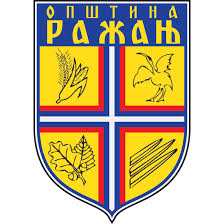 ПЛАН ДЕТАЉНЕ РЕГУЛАЦИЈЕ За изградњу заштитног водног објекта-насипа на десној обали реке Јужне Мораве, на простору К.О. Прасковче, на подручју насеља Прасковче у Општини Ражањпредседник Скупштине општине РажањМиодраг РајковићСАДРЖАЈОПШТА ДОКУМЕНТАЦИЈА	502ТЕКСТУАЛНИ ДЕО	502I.	ОПШТИ ДЕО - ПОЛАЗНЕ ОСНОВЕ ПЛАНА ДЕТАЉНЕ РЕГУЛАЦИЈЕ	5021.	ПРАВНИ И ПЛАНСКИ ОСНОВ ЗА ИЗРАДУ ПЛАНА	5022.	ОПИС ГРАНИЦЕ ПЛАНА ДЕТАЉНЕ РЕГУЛАЦИЈЕ	5023.	ОЦЕНА РАСПОЛОЖИВИХ ПОДЛОГА ЗА ИЗРАДУ ПЛАНА	5024.	ЗАХТЕВИ О ПОСТОЈЕЋЕМ СТАЊУ И УСЛОВИМА ПЛАНИРАНЕ ИЗГРАДЊЕ И КОРИШЋЕЊА ПРОСТОРА	5025.	ИЗВОД ИЗ ПЛАНСКЕ ДОКУМЕНТАЦИЈЕ ВИШЕГ РЕДА	5026.	АНАЛИЗА И ОЦЕНА ПОСТОЈЕЋЕГ СТАЊА	5026.1.	ПРИРОДНИ УСЛОВИ	5026.2.	ПОСТОЈЕЋА НАМЕНА ПОВРШИНА	5027.	ЦИЉ ИЗРАДЕ ПЛАНА	502II.	ПЛАНСКИ ДЕО ПЛАНА ДЕТАЉНЕ РЕГУЛАЦИЈЕ	5021.	ПРАВИЛА УРЕЂЕЊА И ГРАЂЕЊА У ПЛАНУ ДЕТАЉНЕ РЕГУЛАЦИЈЕ	5021.1.	НАЧИН КОРИШЋЕЊА ЗЕМЉИШТА	5021.2.	ПАРЦЕЛАЦИЈА ГРАЂЕВИНСКОГ ЗЕМЉИШТА	5021.2.1.	План парцелације	5021.3.	ПРАВИЛА ГРАЂЕЊА НА ПОВРШИНАМА ЈАВНЕ НАМЕНЕ	5021.3.1.	Општа  правила	5021.4.	ПЛАН РЕГУЛАЦИЈЕ ПОВРШИНА ЈАВНЕ НАМЕНЕ	5021.4.1.	Правила уређења и грађења за водне површине	5021.4.2.	Телекомуникациона инфраструктура	5021.4.3.	Зеленило и зелене површине	5021.5.	ПРАВИЛА КОРИШЋЕЊА ВОДНОГ ЗЕМЉИШТА	5022.	ОСТАЛИ УСЛОВИ ИЗГРАДЊЕ И УРЕЂЕЊА ПРОСТОРА	5022.1.	УСЛОВИ И МЕРЕ ЗАШТИТЕ ПРИРОДНИХ ДОБАРА И НЕПОКРЕТНИХ КУЛТУРНИХ ДОБАРА	5022.1.1.	Услови и мере заштите природних добара	5022.1.2.	Попис објеката за које се пре обнове или реконструкције морају израдити конзерваторски или други услови	5022.2.	УСЛОВИ И МЕРЕ ЗАШТИТЕ ЖИВОТНЕ СРЕДИНЕ	5022.3.	ОПШТИ И ПОСЕБНИ УСЛОВИ И МЕРЕ ЗАШТИТЕ ЖИВОТА И ЗДРАВЉА ЉУДИ И ЗАШТИТА ОД ЕЛЕМЕНТАРНИХ НЕПОГОДА	5022.4.	ЛОКАЦИЈЕ ЗА КОЈЕ СЕ ОБАВЕЗНО РАДИ УРБАНИСТИЧКИ ПРОЈЕКАТ	5022.5.	РАСПИСИВАЊЕ ЈАВНИХ КОНКУРСА	5023.	УПОРЕДНИ БИЛАНСИ НАМЕНЕ ПОВРШИНА	502III.	СМЕРНИЦЕ ЗА СПРОВОЂЕЊЕ ПЛАНА	502IV.	ПРЕЛАЗНЕ И ЗАВРШНЕ ОДРЕДБЕ	502САСТАВНИ ДЕЛОВИ ПЛАНАГРАФИЧКИ ПРИЛОЗИ1.	Катастарско топографски  план	........................................................................................1:25002.	Постојећа намена површина.............................................................................................1:25003.Ситуациони план одбрамбеног насипа са попречним профилом и     елементима геодетског обележавања..............................................................................1:10004.	Планирана намена површина............................................................................................1:25005.	План регулација површина јавне намене са    аналитичко-геодетским елементима.................................................................................1:1000ДОКУМЕНТАЦИОНИ ДЕО1.Одлука о изради урбанистичког плана2.          Извод из Планова вишег реда3.          Рани јавни увид4.          Захтеви за услове5.          Услови надлежних органа и институција6.          Подаци о обављеној стручној контроли, јавном увиду и другимрасправама о плану7.        Оверен катастарско-топографски план8.         Одлука о усвајању ПланаОПШТА ДОКУМЕНТАЦИЈА1.   Решење о регистрацији  предузећа2.   Решење о постављању  одговорног урбанисте3.   КопијалиценцеодговорногурбанистеНа основу члана 36. Закона о планирању и изградњи („СлужбенигласникРС“, бр.72/09, 81/09 – исправка, 64/10 – УС, 24/11, 121/12, 42/13-УС, 50/13-УС, 98/13-УС, 132/14 и 145/14)"ИНФОПЛАН" д.о.о. - Аранђеловац издаје:Р  Е  Ш  Е  Њ  ЕО одређивању Руководиоца радног тима – Одговорног урбанистеза израду:ПЛАН ДЕТАЉНЕ РЕГУЛАЦИЈЕЗа изградњу заштитног водног објекта-насипа на десној обали реке Јужне Мораве, на простору К.О. Прасковче, на подручју насеља Прасковче у Општини Ражањодређујем:Јадранку Каралић, дипл.инж.арх.број лиценце: 200 136813Директор,Драган Агатуновић		__________________________ТЕКСТУАЛНИ ДЕОНа основу члана 35. став 7, Закона о планирању и изградњи („СлужбенигласникРС“,бр.72/09, 81/09– исправка, 64/10 - УС, 24/11,121/12, 42/13-УСи 50/13-УС, 50/13-УС, 98/13-УС, 132/14 и 145/14),члана 32 став 1 тачка 5 Закона о локалној самопуправи (,,Службени гласник РС,,број 129/07, 83/14-др.закон и 101/16-др.закон ) и члана 39. став 1, тачка 6 Статута општине Ражањ (,,Сл.лист општине Ражањ,, бр.9/08/, 3/11, 8/12, 4/14 и 6/16) Скупштина Општине Ражањ, на седници од 13.10.2017. године, донела јеПЛАН ДЕТАЉНЕ РЕГУЛАЦИЈЕ за изградњу заштитног водног објекта-насипа на десној обали реке Јужне Мораве, на простору К.О. Прасковче, на подручју насеља Прасковче у Општини Ражањ		План детаљне регулације за изградњу заштитног водног објекта-насипа надесној обали реке Јужне Мораве, на простору К.О. Прасковче, на подручју насеља Прасковче у Општини Ражањ(у даљем тексту: План,План детаљне регулације - ПДР) састоји се из:Текстуалног  дела који садржи:општи део, односно полазне основе плана;плански део (правила уређења и правила грађења);смернице за спровођење плана.Графичког дела (постојеће стање и планска решења)Документационог делаТекстуални део плана садржи Полазне основе плана и Плански део који се објављује по доношењу планског документа.ОПШТИ ДЕО - ПОЛАЗНЕ ОСНОВЕ ПЛАНА ДЕТАЉНЕ РЕГУЛАЦИЈЕПРАВНИ И ПЛАНСКИ ОСНОВ ЗА ИЗРАДУ ПЛАНАПравни основ:Закон о планирању и изградњи(„СлужбенигласникРС“, бр.72/09, 81/09– исправка, 64/10-УС, 24/11,121/12, 42/13-УС и 50/13-УС, 50/13-УС, 98/13-УС, 132/14 и 145/14);Одлукa о изради План детаљне регулације за изградњу заштитног водног објекта-насипа надесној обали реке Јужне Мораве, на простору К.О. Прасковче, на подручју насеља Прасковче у Општини Ражањ(„Службени листопштинеРажањ“, број 10/16).Плански основ:Просторни План општине Ражањ-ППО Ражањ („Службени лист Општине Ражањ“, бр. 4/2012)ОПИС ГРАНИЦЕ ПЛАНА ДЕТАЉНЕ РЕГУЛАЦИЈЕПлан детаљне регулације за изградњу заштитног водног објекта-насипа надесној обали реке Јужне Мораве, на простору К.О. Прасковче, на подручју насеља Прасковче у Општини Ражањобухватитa део простора К.О.Прасковче,од Рујишке реке до границе К.О.Прасковче и К.О.Јасење.План обухвата следеће катастарске парцеле:Целе: 1845/2, 1730/3, 1732/2, 1731/2, 1846/3, 1733/2, 1734/2, 1735/5, 1735/7, 1735/9, 1738/1, 1735/11, 1739/2, 1741/2, 1811/3, 1810/2, 1809/2, 1808/2, 1807/2, 1806/1, 1806/3, 1805/3, 1805/1, 1804/1, 1804/1, 1804/2, 1793/1, 1794/2, 1795/2, 1792/1, 1791/1, 1762/2, 1775/2, 1774/1, 1773/1, 1777/2, 1772/1, 1771/2, 1785/2, 1784/2, 1783/2, 1783/1, 1784/1, 1781/2, 1780/2, 1779/2, 1778/2;Делове: 1760/2, 1760/1,  1777/3, 1730/1, 1845/4 и 1834/1.Све поменуте катастарске парцеле налазе се у К.O. Прасковче.Површина обухвата Плана износи 4,85 ha.У случају неког неслагања описа и графичког прилога важи графички прилог бр.1 „Катастарско-топографски план са границом плана“.ОЦЕНА РАСПОЛОЖИВИХ ПОДЛОГА ЗА ИЗРАДУ ПЛАНАЗа израду Плана коришћене су следеће подлоге:Топографски план локације „НАСИП ПРАСКОВЧЕ“,  размере 1 : 1 000;Дигитални катастарски план локације од интереса;Дигитални ортофото резолуције 40 cm – лист 7H22-10;Ортофото за предметну локацију резолуције 40 cm.Из свега напред наведеног следи да су подлоге на којима се ради графички део Плана у складу са чланом 32. став 3. Закона о планирању и изградњи („Службени гласник РС“, бр.72/09, 81/09– исправка, 64/10-УС, 24/11,121/12, 42/13-УС, 50/13-УС, 98/13-УС и 132/14).ЗАХТЕВИ О ПОСТОЈЕЋЕМ СТАЊУ И УСЛОВИМА ПЛАНИРАНЕ ИЗГРАДЊЕ И КОРИШЋЕЊА ПРОСТОРАПодаци о постојећем стању и условима коришћења, ради израде Плана, затражени су и добијени од следећих надлежних организација и предузећа:табела бр 1: Списак тражених и добијених услова:ИЗВОД ИЗ ПЛАНСКЕ ДОКУМЕНТАЦИЈЕ ВИШЕГ РЕДАПросторни План општине Ражањ -ППО Ражањ („Службени лист Општине Ражањ“ бр. 4/2012)ПЛАНСКА РЕШЕЊА ПРОСТОРНОГ РАЗВОЈА1.3. Водно земљиштеСходно ППРС водно земљиште чини појас дуж обала корита, на растојању од 20÷50 m(зависно од положаја објеката у приобаљу) у односу на урез нивоа тзв.Стогодишњевелике воде.У зони насипа водно земљиште чини појас од 50 m од унутрашњебрањене ножице насипа.Просторним планом се површина водног земљишта не мења, немењају се услови коришћења и својински односи на њему, али се правилимаградње спречава грађење сталних објаката у свим тим појасевима у циљу заштитеод вода, заштите вода и реализације водне инфраструктуре. ЗАШТИТА, УРЕЂЕЊЕ, КОРИШЋЕЊЕ И РАЗВОЈ ПРИРОДНИХ СИСТЕМА И РЕСУРСА● Мере заштите вода и водног земљиштаРегулације река и уређење обала.Радови на регулацији река у општини су билипарцијални и непотпуни.Најважнији реализован објекат је деснообални насип поредЈ.Мораве (1985.), дужине 6 km између Дреновачког потока и Мозговачке реке, кључанза заштиту Делиградске касете, којом се штити и најузводнији део долине на подручјуопштине Ражањ.Међутим, због нерешених имовинских односа на око 4 ha (!) остала јенезавршена деоница насипа дужине око 950 m. Уколико се нађе неко од заинтересованих инвеститора да реализује прибранске ХЕ у доњем току Ј.Мораве (Сталаћка клисура и део на потезу кроз општину Ражањ), треба да буду постављени следећи услови за заштиту приобаља:• Заштитне насипе димензионисати на стогодишњу велики воду са интерваломповерења 95% (Qvv1% IP95%), за трајан успор, са заштитном висином (фрибордом) немањом од 1,5 m.• Израда система за заштиту приобаља, тако да се под управљачком контролом одржавају нивои подземних вода, тако да њихови нивои буду не плићи од 1 m испод површине терена на пољопривредном земљишту, односно дубљи од 2 m у зони сеоских насеља. Не сме доћи до забаривања земљишта на било којој површини.• Саобраћајнице (путеви, железничка пруга) морају потпуно заштићени и од поводања 0,5% (двестогодишња вода).ПРАВИЛА УРЕЂЕЊА И ГРАЂЕЊА ЗА ПРОСТОРЕ ИЗВАН ГРАНИЦА ГРАЂЕВИНСКИХ ПОДРУЧЈА НАСЕЉА3.4. Водно земљиштеИ у зони јужноморавских насипа водно земљиште заузима појас од 50 m, мерено од ножице насипа на брањеној страни.То земљиште остаје у постојећој својини, може се обрађивати без ограничења (препоручују се воћњаци и шумски засади, посебно брзо растући лишћари), али се на њему на смеју градити стални објекти.ПРИОРИТЕТНА ПЛАНСКА РЕШЕЊА2.7. Приоритети у водопривредним системима• Завршетак деснообалног насипа уз Јужну Мораву (на незавршеној дужини од 959 m) којим треба затворити планирану заштитну касету која штити више села (Јасење) ињено довођење на степен заштите од поводња Qvv1%.Други документи значајни за израду Планa Просторни план подручја посебне намене система продуктовода кроз Републику Србију (Сомбор-Нови Сад-Панчево-Београд-Смедерево-Јагодина-Ниш) ("Службени гласник РС", бр. 19/2011.)Просторни план обухвата подручје које се налази на деловима територије градова Сомбор, Нови Сад, Зрењанин, Панчево, Београд, Смедерево, Јагодина и Ниш, и општина Кула, Врбас, Тител, Опово, Ковин, Темерин, Смедеревска Паланка, Велика Плана, Лапово, Баточина, Свилајнац, Ћуприја, Параћин, Тшћевац, Ражањ и Алексинац.На територији општине Ражањ Просторном плану припадају целе катастарске општине: Брачин, Липовац, Мађере, Послон, Прасковче, Претрковац, Ражањ, Рујиште, Варош, Шетка и Чубура, укупне површине 102,14km .АНАЛИЗА И ОЦЕНА ПОСТОЈЕЋЕГ СТАЊАПриродни условиГеосаобраћајни положај Обухват Плана детаљне регулације за изградњу заштитног водног објекта-насипа на десној обали реке Јужне Мораве, на простору К.О. Прасковче, на подручју насеља Прасковче у општини Ражањ заузима нај јужнијем делу општине Ражањ.Подручје плана се са западне стране граничи катастарском општином Ђунис у општини Крушевац а са истока катастарском општином Јасење у општини Алексинац.Постојећа намена површинаЗаштитни насип обухвата простор од постојећег насипа изграђеног у К.О. Јасење доРујишке реке. За ову деоница насипа дужине око 886 m, од постојећег насипа на деснојобали који се завршава на граници К.О.Јасење и К.О.Прасковче до Рујишке реке,дефинисан је положај насипа и за тај део насипа постоји Главни пројекат насипа деснеобале Мораве, деоница Суви поток-Рујишка река и пројекат експропријације. Извршена је ипарцелација земљишта без промене својине на земљишту.          Површина која је обухваћена границом плана је обрадиво пољопривредно земљиште, ливаде и оранице. Планом су делимично обухваћена и два некатегорисана пута преко којих се остварује приступ до пољопривредних парцела.          У северном делу плана обухваћен је део Рујишке реке која је обострано регулисана одбранбеним насипом.           Стари ток реке Јужне Мораве заузима северни и северозападни део плана.Анализа постојећег стањаелектроенергетске инфраструктуреНа подручју обухваћеном границом плана нема постојеће електроенергетске инфраструктуре.Анализа постојећег стањакомуналне инфраструктуреНа подручју обухваћеном границом плана нема постојеће комуналне инфраструктуре.Анализа постојећег стањателекомуникационе инфраструктуреПостојећа кабловска тк мрежа не постоји у границама планског подручја.ЦИЉ ИЗРАДЕ ПЛАНАЦиљ израде Плана детаљне регулације је стварање планског основа за уређење и коришћење простора намењеног за изградњу насипа, дефинисање површина јавне намене, утврђивање намене простора у границама планског подручја, као и правила за коришћење, уређење и заштиту простора и изградњу у граници Плана детаљне регулације.Основни циљизраде Плана је стварање могућности за изградњу заштитног водног објекта - насипа на десној обали реке Јужне Мораве на простору општине Ражањ, којом се штити више села и пољопривредно земљиште од плављења.Општи циљеви организације, уређења и изградње овог простора су:-дефинисање грађевинских парцела насипа;- стварање правногоснова за решавање имовинско-правних основа;-стварање услова за очување и унапређење животне средине, природних вредности;-  заустављање деградације простора и његова ревитализација;- дефинисање правила грађења и уређења на јавном и осталом грађевинском  земљишту;-разграничење површина јавног грађевинског земљишта од осталог у складу са Законом и прописима;- дефинисање могућности парцелације и препарцелације.ПЛАНСКИ ДЕО ПЛАНА ДЕТАЉНЕ РЕГУЛАЦИЈЕПРАВИЛА УРЕЂЕЊА И ГРАЂЕЊА У ПЛАНУ ДЕТАЉНЕ РЕГУЛАЦИЈЕНачин коришћења земљиштаОвим планским документом се чува и  обликује простор који је неопходан за изградњу насипа. Површина која се штити је плодна алувијална долина, у којој се на доста ниским местима и деловима некадашњег корита задржава вода и зато се на многим деловима неупотребљује. Највећа штета настаје изливањем Јужне Мораве.За заштиту подручја од високих нивоа Јужне Мораве планиран је наставак изградње задње касете одбранбеног насипа према Главном пројекту насипа „десна обала Јужне Мораве  деоница: Суви поток-Руишка река“. Површине које ће бити заштићене изградњом овог насипа су обрадиве површине у катастарским општинама Праскавче и Јасење.Табела 2. Биланс планираних намена површина:ПАРЦЕЛАЦИЈА ГРАЂЕВИНСКОГ ЗЕМЉИШТАПарцелација грађевинског земљишта у плану је дата планом парцелације.План парцелације је урађен за грађевинско земљиште планирано за јавне површине.План парцелацијеПарцелација грађевинског земљишта планираног за јавне намене се састоји од текстуалног и графичког дела.У текстуалном делу су пописане све катастарске парцеле, и њихови делови, које обухватају планиране површине за  јавне намене.На графичком прилогу бр.5 „План регулације површина јавне намене са аналитичко геодетским елементима“, у размери 1:1000дат је план површина јавних намена.ПРАВИЛА ГРАЂЕЊА НА ПОВРШИНАМА ЈАВНЕ НАМЕНЕОпшта  правилаПримарна и секундарна мрежа инфраструктуре (водовод, канализација,електро мрежа, итд.) се постављају у појасу регулације  јавних саобраћајница, појасу заштитног зеленила или у  приступном путу ако је приватна својина. Подземни водови комуналне инфраструктуре, мреже телекомуникационих и радиодифузних система постављају се испод јавних површина или испод осталих парцела уз предходно регулисање међусобних односа са власником (корисником) парцела.Водови подземне инфраструктуре се морају трасирати тако да:не угрожавају  постојеће или планиране објекте, као и планиране намене  коришћења земљишта;да се подземни простор и грађевинска површина рационално користе;да се поштују прописи који се односе на друге инфраструктуре;да се води рачуна о геолошким особинама тла, подземним водама;укрштај са путем врши се постављањем инсталације кроз прописано димензионисану заштитну цев, постављеном подбушивањем управно на осу пута у складу са условима надлежног управљача пута;паралелно вођење са путем се утврђује у складу са условима надлежног управљач пута.План регулације површина јавне наменеГраница површина јавне намене је дефинисана линијама и луковима (регулациона линија).Линија је дефинисана тачкама за које су дате координате, а лук је дефинисан са две тачке (координате на почетку и крају лука) и радијусом који је приказан на графичком прилогу бр.5. „ План регулације површина јавне намене“.Водно земљиште:ПЈН 1: део к.п. бр. 1834/1, 1845/1, 1730/1, 1845/2, 1730/3, 1732/2, 1731/2, 1733/2, 1734/2, 1735/5, 1735/7, 1735/9, 1738/1, 1735/11, 1760/2, 1811/3, 1809/2, 1808/2, 1807/2, 1806/1, 1805/1, 1804/1, 1804/2, 1793/1, 1792/1, 1791/1, 1775/2, 1762/2, 1774/1, 1773/1, 1772/1, 1771/2, 1777/2, 1785/2, 1784/1, 1783/1, 1782/1, 1781/2, 1780/2, 1779/2, 1778/21784/2, 1806/3, 1805/3;ПЈН 2: део к.п. бр. 1845/1.Саобраћајне површине:ПЈН 3:  део к.п. бр. 1760/1, 1805/3;ПЈН 4: део к.п. бр.  1810/2, 1809/21808/2;ПЈН 5: део к.п. бр. 1777/3, 1769, 1769;ПЈН 6: 1785/2, 1777/2, 1773/1.Зеленило:ПЈН 7: део к.п. бр. 1782/1, 1783/1, 1784/1, 1785/2;ПЈН 8: део к.п. бр. 1785/2, 1777/2, 1772/1, 1773/1, 1774/1, 1775/2, 1791/1, 1792/1, 1793/1, 1804/2, 1804/1, 1805/1, 1807/2, 1808/2, 1809/2, 1810/2 и цела к.п. бр. 1794/2, 1795/2;ПЈН 9: део к.п. бр. 1808/2, 1809/2, 1810/2, 1811/3, 1760/2, 1735/11, 1741/2, 1739/2, 1738/1, 1735/9, 1735/7, 1735/5, 1734/2, 1733/2, 1731/2, 1732/2, 1845/2,  и цела 1846/3;ПЈН 10: део к.п. бр. 1845/1;ПЈН 11: 1730/1, 1845/2, 1730/3, 1732/2, 1731/2, 1733/2, 1734/2, 1735/5, 1735/7, 1735/9, 1738/1, 173511, 1760/2, 1806/3, 1807/2, 1806/1, 1760/1;ПЈН 12:  део к.п. бр. 1805/3, 1805/1, 1804/1, 1804/2, 1793/1, 1792/1, 1791/1, 1762/2, 1775/2, 1774/1, 1773/1, 1772/1, 1771/2, 1777/2, 1784/1, 1777/3, 1783/2, 1784/2, 1783/1;ПЈН 13: део к.п. бр. 1777/3, 1783/2, 1783/1, 1782/1, 1781/2, 1780/2, 1779/2, 1778/2.У случају неког неслагања описа и графичког прилога важи графички прилог бр.5„План регулације површина јавне намене“.Правила уређења и грађења за водне површинеПравила уређењаОдбранбени насип за заштиту од великих вода у границама планског обухвата, представља сегмент насипа на десној обали реке Јужне Мораве. Површина целокупног брањеног подручја износи око 900ha, са границама: Руишка река и Суви поток до аутопута Београд-Ниш (на делу насеља Јасења и Вукашиновца).Дужина дела одбранбеног насипа обухваћеног планским подручјем износи око 886 метара и ширине 50 m од унутрашње ножице према брањеном подручју. Почетак одбрамбеног насипа (стационажа Км 0+000,00) се налази у зони уклапања у насип на левој обали Руишке реке. Кота круне насипа на месту уклапања износи H=150,50 mnm.Насип се налази у кривини полупречника Р1=46,80 метара, до стационаже Km0+058,25. Деоница насипа у правцу се налази од стационаже Km0+058,25 до стационаже Km0+224,34. Од стационаже Km0+224,34 до стационаже Km0+843,18, насип се налази у кривини полупречника Р2=400,00 метара. Крајња стационажа дела насипа у оквиру граница предметног плана износи Км0+885,90.Висина насипа у односу на површину терена износи од 3,0 метара на стационажи Km0+000,00, до 3,5 метара на стационажи Km 0+843,18. Просечна ширина насипа у доњој зони износи око 17 метара. Ширина круне насипа износи 3,0 метара. У ситуационом плану одбрамбени насип се укршта са некатегорисаним земљаним путевима, на приближним стационажама Km0+510,00 и Km0+800,00.Уз брањену ножицу насипа је предвиђен сервисни пут ширине 3 m.Правила грађењаОдбранбени насип спада у земљане насипе. Нагиби косина насипа износе 1 : 2. Предвиђено је да се насип гради од песковите глине, са збијањем у слојевима дебљине до д=30 центиметара. Материјал за израду насипа се обезбеђује из локалних позајмишта, односно материјалних ровова просечне дубине 1,7 метара.При изради одбранбеног насипа посебна пажња се мора посветити начину уграђивања материјала, односно збијању. Збијањем се постиже већа специфична густина материјала у насипу и повећава водонепропусност. Како се у овом случају ради о глиновитим, односно кохезивном материјалима, средства за збијање морају бити самоходни ваљци са стопама за гњечење материјала, тзв. „јежеви“. Нагиб слојева у попречном смислу је оријентисан од средине ка ивицама насипа и износи минимално 2,0%.Како збијање кохезивних материјала у великој мери зависи од процента садржаја воде, мора се у току збијања обезбедити оптимална влажност материјала. У том циљу се на основу резултата Прокторовог опита, смањује, односно повећава садржај воде у материјалу који се уграђује.Насип је димензиониран и извршена контрола за воду вероватноће појаве једном у 100 година.Са спољње стране насипа (у брањеном подручју), предвиђен је сервисни пут за одржавање насипа, ширине минимално 3,0 метара, мерено од ножице насипа.Трасе пољских путева који се укрштају са трасом насипа, у зони укрштаја се измештају у циљу уклапања у прелазне рампе. Прелазне рампе са браницима за спречавање саобраћаја по круни насипа су предвиђене на стационажама Km 0+541,10 (на коти 151,60мнм) и Km 0+833,25 (на коти 152,80).Средина круне насипа се уставља у надвишењу за 10 центиметара због накнадног слегања. Косине насипа се облажу слојем хумуса дебљине 10 центиметара.Телекомуникациона инфраструктураПравила уређењаНа подручју ПДР, телекомуникационе услуге се реализују преко базне станице КСДелиград (аутопут) - НИ23/НИУ23.У границама ПДР не постоји подземна ТК мрежа.Једно од најважнијих стратешких опредељења Предузећа за телекомуникације „Телеком Србија“ а.д. је реконструкција и доградња постојеће телекомуникационе инфраструктуре како би се постигла 100% дигитализација телекомуникационе мреже и обезбедила могућност пружања широкопојасних сервиса корисницима.У складу са стратешким опредељењем, а у циљу омогућавања квалитетне реализације широкопојасних услуга, планира се изградња нових mlPAN-ова и изградња нове приступне ТК мреже уградњом каблова који имају карактеристике које задовољавају критеријуме за пренос широкопојасних услуга.С обзиром на ненасељеност подручја обухвата ПДР,није планиран развој инфраструктуре на предметном подручју.На подручју предметног ПДР није планирана изградња оптичке приступне мреже.Позиције планираних базних станица нису фиксне с обзиром на то да ће њихова коначна локација бити дефинисана током процеса пројектовања и изградње, који још није започео, а зависи и од могућности закупа.При одређивању макро и микро локације базних станица, узима се у обзир просторни распоред мобилних корисника и конкретне потребе.Тенденције развоја су, поред ширења покривености, и повећање капацитета на већ покривеној територији.ПДР треба да омогући грађење објеката мобилне телефоније и у ванграђевинској зони.Како базне станице мобилне телефоније често нису уз рангиране саобраћајнице, потребно је узети у обзир потребу за изградњом оптичких приводних каблова до њихових локација.У циљу заштите постојећих и будућих ТК каблова потребно је пре почетка израде пројектне документације и било каквих радова на предметном подручју прибавити сагласност од „Телеком Србија“.Зеленило и зелене површинеУ оквиру плана зеленило и зелене површине се јављају као допунска намена у оквиру путног земљишта и као остале намене у функцији заштите.Планиране јавне зелене површине у оквиру плана заузимају значајно место у односу површина, око 60% површине плана.Зеленило као површине јавне намене је категорисано на следећи начин: Заштитно зеленило - уз сервисни пут, у брањеном делу, планиран је појас заштитног зеленила променљиве ширин (мин 1,5m) са површином од 0,17hа;Водно зеленило – у небрањеном делу према реци и у северном делу плана на простору старог корита реке, планирано је водно зеленило. Планирано је 2,7 hа зеленила у ширини од мин 30m уз ножицу насипа;Заштитно зеленило –појас заштитног зеленила формиран дуж насипа између сервисног пута и границе плана.Све површине у оквиру заштитног зеленила морају се уређивати као зелене површине. Зеленило треба да буде комбинација травнатих површина и ниског зеленила у комбинацији са дрворедним врстама. Не дозвољава се било каква градња објеката на површинама заштитног зеленила, осим инфраструктурних објеката одопштегинтересаутврђенинаосновузакона.Водно зеленило – простор на површини формираној уз небрањену ножицу насипа и и у делу напуштеног корита реке Јужне Мораве (северни део плана) се уређују као зелена површина.Ову површину је потребно уредити и одржавати као зелену површину. На овом простору није дозвољено високо растиње, зеленио треба да буде комбинација травнатих површина и ниског зеленила.Забрањена је било каква градња објеката на површинама водног зеленила, осим инфраструктурних објеката одопштегинтересаутврђенинаосновузакона.ПРАВИЛА КОРИШЋЕЊА ВОДНОГ ЗЕМЉИШТАПравила коришћења водног земљишта дефинисана су на основу Закона о водама („Службени  гласник РС“, бр. 30/10 и 93/12).Коришћење водаОпште коришћење вода подразумева коришћење вода без претходног третмана, односно без употребе посебних уређаја (пумпе, натеге и друго) или изградње водних објеката, и то за пиће; санитарно-хигијенске потребе; рекреацију, укључујући и купање; гашење пожара.Право на посебно (оно које није опште) коришћење вода и водног земљишта стиче се водном дозволом. Водна дозвола не може се издати без прибављених водних услова и издате водне сагласности.Ради очувања и одржавања водних тела површинских и подземних вода и заштитних и других водних објеката, спречавања погоршања водног режима, обезбеђења пролаза великих вода и спровођења одбране од поплава, као и заштите животне средине, забрањено је:1. на насипима и другим водним објектима копати и одлагати материјал, напасати крупну стоку, вући посечено дрвеће, прелазити и возити моторно возило, осим на местима на којима је то дозвољено и обављати друге радње којима се може угрозити стабилност тих објеката;2. на водном земљишту:1) градити објекте којима се смањује пропусна моћ корита;2) одлагати чврсти отпад и опасан и штетан материјал;3) складиштити дрво и други чврст материјал на начин којим се ремете услови проласка великих вода;4) садити дрвеће на одбрамбеном насипу, у инундацијском појасу ширине најмање 10m од небрањене ножице насипа према водотоку, а у брањеној зони супротно издатим водним условима;5) прати возила и друге машине;6) вршити друге радње, осим у случају:(1) изградње објеката јавне инфраструктуре,(2) спровођења мера очувања, унапређења и презентације природних вредности,(3)изградње објеката за коришћење вода, уређење водотока, обезбеђења пловидбе и спровођење заштитних мера на природним купалиштима,(4) изградње објеката за заштиту вода од загађења,(5) изградње објеката намењених одбрани државе,(6) формирања привремених депонија шљунка и песка тако да се не ремети пролазак великих вода, и на удаљености не мањој од 30m од небрањене ножице насипа,(7) предузимања радњи ради заштите људи, животиња и имовине,(8) вршења експлоатације минералних сировина у складу са законом о водама.3. у поплавном подручју градити објекте на начин којим се омета протицање воде и леда или супротно прописима за градњу у поплавном подручју;4. садити дрвеће на одбранбеном насипу, у инундацијском појасу ширине најмање 10m од небрањене ножице насипа ка водотоку и у брањеној зони на удаљености до 50m од унутрашње ножице насипа;5. копати бунаре, ровове и канале поред насипа у појасу ширине најмање 10m од небрањене ножице насипа према водотоку, односно до 50m према брањеном подручју, осим ако је њихова функција заштита од штетног дејства вода или је техничком документацијом, урађеном у складу са овим законом, доказано да није угрожена стабилност насипа;6. мењати или пресецати токове подземних вода, односно искоришћавати те воде у обиму којим се угрожава снабдевање питком или технолошком водом, угрожавају минерална и термална изворишта, стабилност тла и објеката;7. мењати правац и јачину тока површинске воде која природно протиче или отиче са водног земљишта које је у приватној својини;8. градити објекте, садити дрвеће, орати и копати земљу и обављати друге радње којима се ремети функција или угрожава стабилност мелиорационих канала за одводњавање и у обостраном појасу ширине од најмање 5 m од тих канала предузимати радње којима се омета редовно одржавање ових канала;9. одлагати чврсти отпад и друге материјале у водотоке, акумулације, ретензије, мелиорационе и друге канале, упуштати загађене воде или друге материје и вршити радње, којима се може оштетити корито и обала водотока, утицати на промену његове трасе, нивое воде, количину и квалитет воде, угрозити стабилност заштитних и других водних објеката или отежати одржавање водног система;10. вршити, без одговарајућих водних аката, интервенције у кориту (осигурање обала, преграђивање корита, проширење и продубљење корита и друго);12. изводити друге радове који би могли да угрозе стабилност и отежају одржавање регулационих, заштитних и других водних објеката.Водни услови се издају за изградњу, односно реконструкцију објеката, извођење радова, израду планских докумената, и то за:1) брану са акумулацијом;2) јавни водовод;3) индустријски и други објекат за који се захвата и доводи вода из површинских и подземних вода, као и за индустријски и други објекат чије се отпадне воде испуштају у површинске воде, подземне воде или јавну канализацију;4) постројење за пречишћавање отпадних вода и објекат за одвођење и испуштање отпадних вода;5) магистрални и регионални пут, железнице и мостове на њима, аеродром;6) преводницу, пловни пут, луку, марину и пристаниште;7) магистрални нафтовод, гасовод, далековод, трафостаницу, продуктовод, кабловски вод испод корита реке за пренос електричне енергије, ТТ и оптички кабл;8) систем за одводњавање;9) систем за наводњавање;10) систем за одвођење атмосферских вода насеља;11) подземно и надземно складиште за нафту и њене деривате и друге хазардне и приоритетне супстанце;12) складиштење на обалама материја које могу загадити воду;13) рударске истражне и експлоатационе радове и објекте;14) уређење водотока и изградњу заштитних водних објеката;15) експлоатацију и депоновање на водном земљишту: речних наноса, камена и другог материјала из корита водотока, спрудова, речних алувиона и са обала природних водотока, природних и вештачких акумулација; тресета за хортикултуру; рекултивацију експлоатационог поља и непосредне околине, по завршеној експлоатацији;16) вештачко обогаћивање или повећање запремине подземних издани;17) рибњак;18) изградњу или затрпавање бушених и рени бунара, као и других бушотина за потребе рударских, геолошких и других радова;19) сађење дрвећа и жбунастог биља и њихова сеча у кориту за велику воду и на обали;20) воденицу и стамбени објекат на сплаву;21) други објекат и радове, који могу привремено, повремено или трајно да проузрокују промене у водном режиму или на које може утицати водни режим.ОСТАЛИ УСЛОВИ ИЗГРАДЊЕ И УРЕЂЕЊА ПРОСТОРАУСЛОВИ И МЕРЕ ЗАШТИТЕ ПРИРОДНИХ ДОБАРА И НЕПОКРЕТНИХ КУЛТУРНИХ ДОБАРАУслови и мере заштите природних добараПрема условима Завода за заштиту природе бр.020-1534/2 од 01.08.2017.год.предметно подручје се не налази унутар заштићеног подручја за које је спроведен или покренут поступак заштите, али улази у обухват националне еколошке мреже као еколошки коридор од међународног значаја „Јужна Морава“. На планираној локацији нема других евидентираних природних добара.Сходно томе прописују се следеће мере заштите:1)	Очувати појасеве зеленила, групе стабала, појединачна стабла, кошанице, међе, живице исл.) у границама Плана;2)	 Забрано је извођење свих грађевинских радова који могу изазвати замућење воде дуже од 5 дана;3)	Планирани	хидрограђевински радови не смеју да изазову промене инжењерскогеолошких својстава терена. Односно не смеју да изазову поремећај стабилности околног терена, нити процесе ерозије у зони речног корита;4)	У случају да у току извођења грађевинских радова дође до појаве ерозије или спирања земљишта са околних падина. Инвеститор је у обавези да хитно предузме одговарајуће антиерозивне мере;5)	За уређење обала и корита користити природне материјале;6)	Није дозвољено радити потпуно непропусно речно корито;7)	Током	извођења грађевинских радова максимално користити постојеће саобраћајнице, које након завршетка радова морају бити саниране од последица транспорта и враћене у првобитно стање, односно стање блиско претходном;8)	У току извођења радова ниво буке и аеро-загађења не сме прећи дозвољене граничне вредности за радни простор;9)	При	озелењавању избегавати инвазивне (агресивне алохтоне) врсте, као и врсте које су детерминисане као алергене (тополе и сл.);10)	Редовним	одржавањем партерног зеленила и слободних површина, сузбијати и контролисати алергене и инвазивне врсте, а нарочито амброзију;11) Прописује се обавезу извођача уколико се током радова на изградњи насипа наиђе на геолошко-палеонтолошке или минералошко-петролошке објекте, за које се претпоставља да имају својство природног добра, да у року од 8 дана обавести Министарство заштите животне средине, односно предузме све мере како се природно добро не би оштетило до доласка овлашћеног лица.Попис објеката за које се пре обнове или реконструкције морају израдити конзерваторски или други условиНа подручју плана нема грађевинског фонда са споменичким вредностима и не планира се реконструкција постојећих објеката за које је потребна израда конзерваторских или других услова.Ако се у току извођења радова наиђе на археолошка налазишта или археолошке предмете, извођач радова је дужан да одмах, без одлагања,прекине радове и обавести надлежни завод за заштиту споменика културе и предузме мере да се налаз не уништи и не оштети и да се сачува на месту и у положају у коме је откривен. (Закон о културним добрима „Службени Гласник“, бр.71/94).УСЛОВИ И МЕРЕ ЗАШТИТЕ ЖИВОТНЕ СРЕДИНЕНа основу Одлуке о изради Плана детаљне регулације није потребно радити стратешку процену утицаја на животну средину. Заштита животне средине оствариће се комплексним решењима и мерама у области одржавања и унапређења квалитета ваздуха, унапређења квалитета земљишта, управљања отпадом и финансирања у заштиту и развијање програма мониторинга, имплементацијом различитих комплементарних докумената. Мере заштите ваздухаЗаштита ваздуха на подручју Плана се спроводи у циљу спречавања кумулативних ефеката негативних утицаја планираних садржаја са негативним утицајима из окружења.Заштита и очување квалитета ваздуха на подручју Плана, обухвата мере превенције и контроле емисије загађујућих материја из свих извора загађења (покретних и стационарних), како би се спречио и умањио њихов утицај на квалитет ваздуха и минимизирали потенцијално негативни ефекти на животну средину и здравље људи.Планом је предвиђено стварање услова за реализацију планираних намена што подразумева временски ограничене утицаје на квалитет ваздуха у фази припремних и осталих радова на реализацији планираних пројеката, садржаја, који могу имати сложени карактер, кумулативно и синергијско дејство на квалитет ваздуха.Очување квалитета ваздуха на планском подручју и успостављање вишег стандарда квалитета ваздуха оствариће се применом следећих правила и мера заштите:инсистирати на коришћењу гаса и алтернативних горива (биогас и др.), у свим возилима друмског саобраћаја;реконструкција и изградња нових саобраћајница мора бити заснована на строгим еколошким принципима према европским стандардима;у оквиру планског подручја одржавати максималан ниво комуналне хигијене;реализовати планиране категорије јавног зеленила и контролисати реализацију прописаних параметара за учешће зеленила на парцелама;детаљно снимити вегетацију која се налази на јавним зеленим површинама обухваћеним границама ПДР и што је више могуће уклопити квалитетна стабла у будући профил саобраћајнице;при избору врста дрвећа и шибља за озелењавање, определити се за аутохтоне неалергене врсте, које су отпорне на негативне услове животне средине, прилагођене локалним климатским факторима;обавезно је редовно одржавање зеленила и сузбијање и контролисање алергених и инвазивних врста  уколико се прилико изградње уништи постојеће јавно зеленило, оно се мора надокнадити под посебним условима и на начин који одређује јединица локалне самоуправе;Мере заштите водаЗаштита и унапређење квалитета вода заснована је на мерама и активности којима се њихов квалитет штити и унапређује преко мера забране, превенције, обавезујућих мера заштите, контроле и мониторинга, у циљу очувања квалитета живота, живота живог света, постизања стандарда квалитета животне средине, смањења загађења, спречавања даљег погоршања стања вода и обезбеђење нешкодљивог и несметаног коришћења вода за различите намене.Очување квалитета вода на планском подручју оствариће се применом следећих правила и мера заштите:није дозвољено депоновање било каквог материјала на обалама водотока;забрањено је  упуштање загађених и потенцијално загађених атмосферских и свих отпадних вода, без претходног третмана до нивоа за захтевану класу водотокова, према Уредби о категоризацији водотока и Уредби о класификацији вода и забраном депоновања било каквог отпада у приобаљу;положај објеката и трасе саобраћајница морају обезбедити оптималне услове течења и евакуације вода и залеђа;неопходна је едукација становништва и потрошача ради смањења примарногзагађења, увођењем контроле квалитета воде за пиће из локалних бунара од стране стручних служби;забрањено је прање возила, машина, опреме и уређаја у површинским водама и наводном земљишту.Мере заштите земљиштаЗаштита пољопривредног, грађевинског и осталог неплодног земљишта ће се постићи спровођењем следећих мера: законским регулисањем и заустављањем процеса градње објеката на површинама које нису планиране за изградњу, како би се спречила деградација пољопривредног земљишта; стручном применом пестицида и минералних ђубрива и строгом контролом њихове употребе на пољопривредним површинама умањиће се њихова штетна дејства на измене хемијског и физичког састава тла; изузимањем пољопривредног земљишта I и II бонитетне класе за потребе изградње инфраструктурних система и других врста објеката;регулацијом саобраћаја смањиће се аерозагађење, као и таложење чврстих материја из ваздуха на тле;обавезно је спровести систематско/периодично праћење квалитета земљишта;обавезно је планирање и спровођење превентивних мера заштите приликом коришћeњаземљишта за оне делатности за које се очекује да ће знатно оштетити функцијеземљишта;снабдевање машина нафтом и нафтним дериватима обављати на посебно опремљеним површинама, а у случају да дође до изливања уља и горива у земљиште, извођач је у обавези да одмах прекине радове и изврши санацију, односно ремедијацију загађене површине;забрањено је неконтролисано депоновање свих врста отпада;обезбедити услове за спречавање стварања ''дивљих'' депонија;носилац пројекта/оператер (продавац или купац) је у обавези да изради извештај остању земљишта, а за сваку трансакцију земљишта, на коме се дешава или се дешавалапотенцијално загађујућа активност;носилац пројекта/оператер, потенцијални загађивач или његов правни следбеник,обавезан је да отклони узрок загађења и последице директног или индиректног загађењаживотне средине и сноси укупне трошкове, који укључују трошкове ризика по животнусредину и трошкове уклањања штете нанете животној средини;носилац пројекта/оператер, потенцијални загађивач у обавези је да изради Извештај остању земљишта.Мере за управљање отпадомУ циљу ефикасног управљања отпадом на подручју Плана утврђују се следеће мере: обезбедити највиши ниво комуналне хигијене спречавањем неадекватног депоновања отпада;грађевински и остали отпадни материјал, који настане у току изградње сакупити, разврстати и одложити на за то предвиђену локацију, односно обезбедити рециклажу преко правног лица које има дозволу за управљање овом врстом отпада;неопходна је едукација становништва, јавних служби и бизнис сектора о значају и начинима исправног поступања са отпадом (кампање, оглашавања, промотивни материјали брошуре).ОПШТИ И ПОСЕБНИ УСЛОВИ И МЕРЕ ЗАШТИТЕ ЖИВОТА И ЗДРАВЉА ЉУДИ И ЗАШТИТА ОД ЕЛЕМЕНТАРНИХ НЕПОГОДАОпшти и посебни услови као и мере заштите представљају сет правила који ближе дефинишу однос човека и природе као и непредвиђених ситуација све у смислу обезбеђивања бољих услова живота. Заштита од ерозионих процесаНеповољни утицаји геодинамичких процеса (ерозије, флувијалне ерозије, механичке и суфозије, клижења и пужења, као и ликвифакције), које могу имати одлике акцидентних ситуација – релативно брза, велика оштећења објеката инфра и супраструктуре, у смислу интензитета и броја, спречавају се правовременом анализом стабилности терена и геофизичких услова за изградњу, као и дефинисањем адекватних правила изградње, коришћења и уређења простора.Заштита од поплава и подземних водазабрањује се вршење радњи које могу оштетити обале реке Јужне Мораве у границама Плана;правилно и по прописима планирати и изводити инфраструктуру да оне не би биле узрочник појаве подземне воде;ради спречавања и отклањања штетног дејства ерозије и бујица спроводе се превентивне мере до уређења водотока, у складу са чланом 62. Закона о водама („Службени гласник РС“, бр. 30/10 и 93/12).Заштита од пожараЗаштитаодпожарасеобезбеђујеизградњомпланираногсистемаводоснабдевањаихидрантске, противпожарнемреже, каоипрофилимасаобраћајница,којиомогућавајунесметанокретањепротивпожарнихвозила.Уциљузаштитеодпожарапредвиђајусеследећиуслови:објектиморајубитиизведениускладусаЗакономозаштитиодпожара („СлужбенигласникРС”, бр. 111/09 и 20/15);Заштита од земљотресаПодручјепланасеналазиусеизмичкојзониод 7˚ МКС.У циљу заштите од земљотреса треба примењивати следеће смернице:– обавезна примена важећих сеизмичких прописа при изградњи нових објеката.Могућа заштита односи се на усклађен размештај функција и намена у простору и строго поштовање законских прописа о сеизмичким дејствима на конструкције, уз детаљно истраживање терена.Заштита од ратних дејставаЗапредметнипланнемапосебнихусловаизахтевазаприлагођавањепотребамаодбранеземље, премаусловимаМинистарстваодбране, Управазаинфраструктуру.ЛОКАЦИЈЕ ЗА КОЈЕ СЕ ОБАВЕЗНО РАДИ УРБАНИСТИЧКИ ПРОЈЕКАТУ оквиру Плана није предвиђена израда урбанистичких пројекта.РАСПИСИВАЊЕ ЈАВНИХ КОНКУРСАУ оквиру подручја плана, не предвиђају се површине и објекти за које се предлаже расписивање јавних конкурса.УПОРЕДНИ БИЛАНСИ НАМЕНЕ ПОВРШИНАТабела 3. Упоредни биланс површина:СМЕРНИЦЕ ЗА СПРОВОЂЕЊЕ ПЛАНАИнформацију о локацији и локацијскеуслове(или други одговарајући акт у складу са законом) издаје овлашћени орган, на основу Плана детаљне регулацијеза изградњу заштитног водног објекта-насипа надесној обали  реке Јужне Мораве, на простору К.О. Прасковче, на подручју насеља Прасковче у Општини Ражањ, у складу са одредбама овог плана. Грађевинску дозволу издаје надлежни општински орган на основу техничке документације урађене у складу са локацијскимусловима.Правила изградње и регулације дефинишу се појединачно за сваки објекат на грађевинској парцели.Парцелација и препарцелација грађевинског земљишта ради се на захтев власника земљишта, у складу са правилима парцелације датим у Плану.САСТАВНИ ДЕЛОВИ ПЛАНАГРАФИЧКИ ПРИЛОЗИ1.	Катастарско топографски  план	........................................................................................1:25002.	Постојећа намена површина.............................................................................................1:25003.Ситуациони план одбрамбеног насипа са попречним профилом и елементима геодетског обележавања..............................................................................1:10004.	Планирана намена површина............................................................................................1:25005.	План регулација површина јавне намене са аналитичко-геодетским елементима.................................................................................1:1000ПРЕЛАЗНЕ И ЗАВРШНЕ ОДРЕДБЕПРЕЛАЗНЕ И ЗАВРШНЕ ОДРЕДБЕПлан детаљне регулације за изградњу заштитног водног објекта-насипа надесној обали  реке Јужне Мораве, на простору К.О. Прасковче, на подручју насеља Прасковче у Општини Ражањ, урађен је у четири (4) истоветна примерка у аналогном и четири (4) примерка у дигиталном облику. План детаљне регулацијеза изградњу заштитног водног објекта-насипа на десној обали  реке Јужне Мораве, на простору К.О. Прасковче, на подручју насеља Прасковче у Општини Ражањ, ступа на снагу осмог (8) дана од дана објављивања у „Службеном гласнику Општине Ражањ“.Број  350-51/17-11Датум, 13.10. 2017. годинеСКУПШТИНА ОПШТИНЕ РАЖАЊПРЕДСЕДНИКМиодраг РајковићНа основу члана 46. Став 1. Закона о планирању и изградњи (''Сл.гласник РС'' бр. 72/09 , 81/09-исправка, 64/10–oдлука УС, 24/11, 121/12, 42/13-одлука УС,  50/13-УС, 98/13-одлука УС, 132/14 и 145/14), члана 130. став 3. Закона о изменама и допунама Закона о планирању и изградњи (''Службени гласник РС'', број 132/14) члана 32 став 1 тачка 5 Закона о локалној самопуправи (,,Службени гласник РС,,број 129/07, 83/14-др.закон и 101/16-др.закон ) и члана 39. став 1, тачка 6 Статута општине Ражањ (,,Сл.лист општине Ражањ,, бр.9/08/, 3/11, 8/12, 4/14 и 6/16) Скупштина општине Ражањ на седници одржаној дана 13.10.2017. године , доносиО Д Л У К УО ИЗРАДИ ДРУГЕ ИЗМЕНЕ И ДОПУНАПЛАНА ГЕНЕРАЛНЕ РЕГУЛАЦИЈЕ РАЖЊАЧлан 1.	Приступа се изради  Друге  измене и допуне Плана генералне регулације Ражња ("Службени лист општине Ражањ", бр. 11/2012 и 2/2017) (у даљем тексту :Измена и допуна Плана).	Измене и допуне Плана се раде на основу Иницијативе  Општинске Управе Општине Ражањ, по претходно прибављеном мишљењу Комисије за плановебр.06-30/2017-11 од 20.09.2017. године и мишљењу надлежногоргана за послове заштите животне средине бр.501-25/2017-02 од 02.10. 2017. годинео приступању израдиСтратешке процене утицаја на животну средину  Измене идопуне Плана .	Изменама и допунама Плана  мења се у дефинисаном захвату План генералнерегулације Ражња("Службени лист општине Ражањ", бр. 11/2012)и Прва измена и допуна Плана генералне регулације Ражња ("Службени лист општине Ражањ", бр. 2/2017), у циљу омогућавања  реализације:проширења постојећих комуналних објеката – депоније и гробља на простор који је изван граница планираног грађевинског подручја насеља Ражањ ;нових планираних намене  у оквиру планираних површина јавних и осталих намена  и измене  планиране регулације  појединих  саобраћајница,како би се омогућила њихова реализација .Члан 2.Подручје Измена и допуна Плана налази се у оквиру граница планираног грађевинског подручја  Ражња  и изван планираног грађевинског подручја Ражња, у катастарској општини Ражањ , на следећим локацијама:Локација 1 .Предвидети проширење простора  постојеће  депоније,  који је Планом генералне регулације Ражањ предвиђен    за трансфер станицу ,  тако да се обухвати и кат.парцела  бр. 1441/1 К.О.Ражањ  , површине  1,0761ха. Овом променом проширује се граница планираног грађевинског  подручја , као и граница плана Генералне регулације Ражња.Изменом је обухваћена кат .парцела   бр.1441/1  К.О. Ражањ , површине    1,0761ха.Локација 2.Предвидети проширење граница планираног грађевинског  подручја насеља Ражањ , као и граница плана Генералне регулације Ражња , тако да се обухвати простор постојећег гробља и планираног проширења гробља , који се сада налази изван граница плана Генералне регулације Ражња ,у обухвату Просторног плана општине Ражањ.Изменом се обухватајукат .парцеле   бр.2533,2534/1,2534/2 ,2535/1,2535/2  ,2520,2519и 2538 К.О. Ражањ , укупне површине  2,0476 Ха, као и приступне саобраћајнице – делови кат.парцела бр.2636 (улица Чубурска), 2527 (улица Гробљанска),2638/1 и 2637 К.О.Ражањ, тако да укупна површина простора обухваћена локацијом 2 износи око 3,1 ха.Локација 3.У зони III – радна зона , просторна целина  III-2, извршити промену намене постојећег некатегорисаног пута  у планиранусаобраћајницу, којом се спаја улица Иве Андрић  са државни путем  другог А реда бр.158 .Изменом је обухваћена кат .парцела   бр.2023/2 К.О. Ражањ , површине 2,16ара, као и делови суседних кат.парцела бр.2025,2024/1,2023/1,2028/3,2027, 2026 и 2028/1 К.О.Ражањ, тако да укупна површина простора обухваћена локацијом  3 износи око0,6 ха.Локација 4.У зони I – зона ужег градског језгра,на кат парцели бр.  2085 К.О.Ражањ , предвидети зеленило , као површину јавне намене .Изменом је обухваћена кат .парцела   бр.2085  К.О. Ражањ , површине    0,0239 ха.Локација 5.У радној зони III -1 – радна зона , извршити измену регулације улице Косовске .Изменом је обухваћена кат.парцела бр.2487  К.О. Ражањ , површине 0,0896ха, као и кат.парцеле  бр. 2500,2501, 2502, 2503, 2504 К.О.Ражањ. Укупна површина простора износи око 0,15 ха .Изменом и допуномразрађује се подручје у наведеним  прелиминарним границамана наведеним  катастарским парцелама  укупне површине    око   4,95  ха .У току раног јавног увида, могуће је списак локација  дефинисаних  чланом  2 , став 1, допунити новим локацијама.Подручје Измена и допуна Плана дато је и на графичком приказу уприлогу уз одлуку и чини њен саставни део.Члан 3.Основ за израду Измена и допуна Плана је неопходност  и потреба  да се промене нека   планска решења  и регулације планираних саобраћајница  , како би  се извршило  усаглашавање планске регулативе са катастром непокретности и стањем на терену, преиспита текст Плана и графички прикази подручја Плана, правила грађења и да се иста сагледају и уграде кроз планска решења. Кроз израду Измена и допуна Плана извршиће се анализа и валоризација важећег  плана.Циљ доношења измена и допуна Плана је преиспитивање важећег планског решења и његовог усклађивања са могућностима реализације у складу са новим захтевима и потребама корисника простора, стањем на терену и реалним могућностима његове реализације.Члан 4.Саставни делови Измена и допуна Плана у складу са чланом 29. Закона о планирању и изградњи су: 1) правила уређења; 2) правила грађења и 3) графички део.Члан 5.Носилац израде Измена и допуна Плана је Општинска Управа општине Ражањ , Одељење за друштвене делатности,општу управу правне и заједничке послове Одсек за урбанизам, а стручни послови на изради Измена и допуна Плана поверавају се привредном друштву,односно другом правном лицу које испуњава прописане услове за израду планских докуменатља,након спроведеног поступка јавне набавке најповољнијег понуђача.Члан 6.Рок израде Измене и допуне Плана је 8 месеци од дана ступања на снагу ове Одлуке.Динамика израде појединих фаза се уређује уговором између Општине Ражањи обрађивача .Члан 7.Средства за израду Измена и допуна Плана обезбеђује Општина Ражањ (у буџету општине Ражањ за 2018 годину , конкурсима код домаћих и иностраних донатора,институција Републике Србије и других средстава у складу са законом).Члан 8.За потребе израде Измене и допуне Плана приступа се изради Стратешке процене утицаја измена и допуна Плана , на животну средину.Члан 9.Рани јавни увид у трајању од 15 дана обавиће се након доношења ове одлуке, излагањем материјала, у просторијама Општине Ражањ, Трг Светог Саве бр.33, на другом спрату у сали бр 10, и путем интернет стране sajt.razanj.org.Јавни увид у трајању од 30 дана обавиће се излагањем Нацртa Измена и допуна Плана у просторијама Општине Ражањ, на другом спрату у сали бр 10, и путем интернет стране sajt.razanj.org.., а Оглас се објављује и у централном холу зграде Општине Ражањ Трг Светог Саве бр.33О јавном увиду стара се Одсек за урбанизами изградњуопштинске управе општине Ражањ. По завршеном јавном увиду Комисија за планове, одржава јавну седницу и припрема извештај о обављеном јавном увиду у нацрт планског документа и исти доставља обрађивачу Плана.Члан 10.Oд дана предајенацртаИзмена и допуна ПланаКомисији за планове, на парцеламакоје су обухваћене Изменама и допунама Плана, обуставља се издавање информација о локацији, локацијских услова  и грађевинских дозвола за изградњу објеката. Забрана из става 1. овог члана траје до усвајања Измена и допуна Плана на Скупштини општине Ражња, а најдуже 4 месеца од дана утврђивања нацрта. Поступак издавање информација о локацији, локацијских условаи грађевинских дозвола за изградњу објеката започет пре предаје нацрта Измена и допуна Плана Комисији за планове, наставиће се по плану који је на снази.Члан 11.Ова одлука ступа на снагу осмог дана од дана објављивања у „Службеном листу општине Ражањ“.Број: 350-52/17-11 У Ражњу , 13.10.2017. године СКУПШТИНА ОПШТИНЕ РАЖАЊ	ПРЕДСЕДНИК   Миодраг РајковићНа основу члана 9 став 3 и члана 11 . Закона о стратешкој процени утицаја на животну средину ( ,, Сл. Гласник РС ,, бр.135/04 и 88/10 ), члана 32 став 1 тачка 5 Закона о локалној самопуправи (,,Службени гласник РС,,број 129/07, 83/14-др.закон и 101/16-др.закон ) и члана 39. став 1, тачка 6 Статута општине Ражањ (,,Сл.лист општине Ражањ,, бр.9/08/, 3/11, 8/12, 4/14 и 6/16) Скупштина општине Ражањ на седници одржаној дана 13.10.2017. године, доносиО Д Л У К УО ИЗРАДИ СТРАТЕШКЕ ПРОЦЕНЕ УТИЦАЈА НА ЖИВОТНУ СРЕДИНУ ДРУГЕ ИЗМЕНЕ И ДОПУНЕ ПЛАНА ГЕНЕРАЛНЕ РЕГУЛАЦИЈЕ РАЖЊАЧлан 1.Доношењем ове одлуке, израђује се стратешка процена утицаја Друге  измене идопуне Плана генералне регулације Ражња (у даљем тексту Измене и допуне Плана) на животну средину.Члан 2.Изменама и допунама  Плана разрађује се подручје у прелиминарним границама наведеним  у Одлуци  о изради  Друге  измене и допуне Плана генералне регулације Ражња  и обухвата следеће катастарске парцеле целе или у деловима: 1441/1 , 2533,  2534/1,  2534/2 , 2535/1, 2535/2  , 2520, 2519,  2538,  2636, 2527, 2638/1 , 2637, 2023/2 , 2025,  2024/1, 2023/1, 2028/3, 2027, 2026 , 2028/1 ,2085,   2487, 2500, 2501, 2502, 2503 и 2504 К.О.Ражањ. Оријентациона површина прелиминарног обухвата Измене и допуне Плана износи 4,95 ha.Члан 3.Одлука да ce израђује стратешка процена се доноси на основу мишљења Општинске управе општине Ражањ бр. 501-25/2017-02 од 02.10.2017. год., које је донето у складу са Критеријумима за утврђивање могућности значајних утицаја на животну средину планова и програма и доношење одлуке о изради стратешке процене из члана 5. ст.1 и 2, Прилог 1. Закона о стратешкој процени утицаја на животну средину ("Сл. гласник РС", бр. 135/04 и 88/10) у складу са планираном наменом површина у обухвату урбанистичког плана.Приликом израде Плана генералне регулације израђен је и усвојен Извештај о стратешкој процени утицаја Плана генералне регулације Ражањ на животну средину (''Сл лист општине Ражањ'' број 11/12). Израђен је и Извештај о стратешкој процени утицаја Просторног плана општине Ражањ на животну средину (''Сл лист општине Ражањ'' број 4/12). Наведено подручје је и предмет обраде просторног плана подручја посебне намене Просторног плана подручја инфраструктурног коридора аутопута Е-75, деоница Београд - Ниш, за који није израђивани звештај о стратешкој процени утицаја на животну средину.Изменама и допунама ПГР предвиђа се проширење граница Плана и то за намене које изискују израду процене утицаја на животну средину: проширење депоније и проширење гробља као и повећање броја и површина планираних саобраћајница. На основу одредби Стратешке процене Плана генералне регулације Ражња ("Сл. лист општине Ражањ 11/2012), поглавље 8.Смернице за ниже хијерархијске нивое, дефинисано је да се запланирана нова постројења и привредна предузећа, као и измена у раду постојећих постројења и привредних предузећа, који би имала негативан утицај на животну средину ради одговарајућа процене  утицаја, након испитавања потреба израде процене утицаја на животну средину и прибављање интегрисане дозволе, у складу са Законом о процени утицаја на животну средину и Законом о интегрисаном спречавању и контроли загађивања животне средине.Члан 4.Средства за израду Измена и допуна Плана обезбеђује Општина Ражањ (у буџету општине Ражањ за 2018 годину , конкурсима код домаћих и иностраних донатора,институција Републике Србије и других средстава у складу са законом).Носилац израде Измена и допуна Плана је надлежни орган локалне самоуправе а стручни послови на изради Измена и допуна Плана поверавају се привредном друштву, односно другом правном лицу које испуњава прописане услове за израду ове врсте докумената, након спроведеног поступка јавне набавке најповољнијег понуђача.Члан 5.Ова Одлука је саставни део Одлуке о изради Друге  измене и допуне Плана генералне регулације Ражња.Члан 6.Ова одлука ступа на снагу осмог дана од дана објављивања у „Службеном листу општине Ражањ“.Број: 501-28/17-11У Ражњу , 13.10..2017. године СКУПШТИНА ОПШТИНЕ РАЖАЊПредседник                                                                                                                        Миодраг РајковићНа основу члана  110, 111.  209. Закона о социјалној заштити (“Сл. Гласник РС“, број 24/11), члана 32. став 1. тачка 6. Закона о локалној самоуправи (“Сл. гласник РС“, број 129/07, 83/2014- др. закон и 101/2016-др. закон) и члана 39. став 1. тачка 7. Статута општине Ражањ (“Сл. лист општине Ражањ“, број 09/08 и 03/11, 8/12, 4/14 и 6/16), Скупштина општине Ражањ , на седници одржаној дана 13.10.2017.  доносиОдлукуо изменама и допунама Одлуке о социјалној заштити општине РажањЧлан 1.Овом Одлуком врши се измена и допуна Одлуке о социјалној социјалној заштити општине Ражањ (“Сл. лист општине Ражањ“, број 7/2011 и 2/14).Члан 2.Члан 1. Одлуке мења се и гласи: „Одлуком о социјалној заштити утврђују се права грађана/ки општине Ражањ на услуге социјалне заштите и мере материјалне подршке, поступци за остваривање права, права и обавезе корисника социјалне заштите, финансирање социјалне заштите, као и друга питања од значаја за социјалну заштиту на нивоу општине Ражањ, у складу са Законом о социјалној заштити“.Члан 3.Члан 3.  став 1. тачка 6. Одлуке: мења се и гласи „деца и млади са сметњама у развоју“.Члан 4.Члан 7. став 2. тачка 4. мења се и гласи: „услуге смештаја, укључујући услугу привременог смештаја у прихватилиште за децу и омладину и услугу смештаја у прихватну станицу“.Члан 7. став 2. тачке 5. и 6. бришу се.Члан 7. став 2. тачка 9.  брише се.Члан 5.Члан 18.мења се и гласи: „Поступак за остваривање права и исплату једнократне новчане помоћи у новцу и натури спроводи Центар за социјални рад“.Члан 18. став 4. и 5. бришу се.Члан 6.Члан 22. став 10. мења се и гласи: „Центар је у обавези да све кориснике који су радно ангажовани осигура од повреде на раду и од професионалне болести за време док траје радно ангажовање“.Члан 7.Члан 23. мења се и гласи:„Право на једнократну новчану помоћ признаје се решењем Центра, а новчана средства за исплату обезбеђују се из буџета општине Ражањ“.Члан 8.Члан 24. брише се. Члан 9.Члан 35. став 1. мења се и гласи:“Општина Ражањ обезбеђује следеће услуге социјалне заштите“. Члан 35. став 1. тачка 7. брише се.Члан 35. став 2. мења се и гласи: „Наведене услуге набављају се путем јавне набавке, а оне за које су прописани стандарди набављају се путем јавне набавке  од лиценцираних пружалаца услуге“.Члан 10.Члан 36. брише се.Члан 11.Члан 38. став 1. брише се израз „особе са сметњама у развоју“ и мења се изразом „деце са сметњама у развоју“.Члан 12.Члан 43. брише се. Члан 13.Члан 47. брише се.Члан 14.Након члана 53. додају се нови чланови:Члан 54: „Општинско веће доноси правилнике о пружању услуга социјалне заштите у општини Ражањ. Правилници о пружању услуга социјалне заштите за које су прописани минимални стандарди, доносе се у складу са Правилником о ближим условима и минималним стандардима за пружање услуга социјалне заштите.Члан 55:Методологију формирања цене услуге социјлане заштите одређује Општинско веће.Члан 56:Корисник услуге учествује у плаћању услуге у складу са Решењем о критеријумима за учешће корисника у цени услуге које доноси Општинско веће општине Ражањ.“Члан 15.Члан 55. Став 1. Брише се и гласи: „Ислату новчаних износа остварених по основу права утврђених овом Одлуком врши центар.“Став 55. Став 2.брише се.                                                                 Члан 16.Иза члана 57. додаје се нови члан и гласи: „Општина Ражањ доноси годишњи програм унапређења социјалне заштите у циљу подстицаја и развоја постојећих и нових услуга социјалне заштите, у складу са релевантним стратешким документима општине Ражањ и активним прописима из области социјалне заштите.“Члан 17.Ова Одлука о изменама и допунама Одлуке о социјалној заштити општине Ражањ ступа на снагу осмог дана од дана  објављивања у „Службеном листу општине Ражањ“ .Број: 110-131/17-11У Ражњу , 13.10. 2017. годинеСКУПШТИНА ОПШТИНЕ РАЖАЊ				ПредседникМиодраг Рајковић   На основу члана 39. Закона о јавној својини („ Службени гласник РС“, број 72/11, 88/13, 105/2014, 104/2016-др. закон и 108/2016), члана 32. став 1. тачка 6. Закона о локалној самоуправи ( „ Службени гласник РС“, број 129/07, 83/2014- др. закон и 101/2016-др. закон) и члана 39. став 1. тачка 7. Статута општине Ражањ („ Службени лист општине Ражањ“, број 9/08, 3/11, 8/12, 4/14 и 6/16), Скупштина општине Ражањ, на седници одржаној дана 13.10.2017. године, доносиОДЛУКУ О ИЗМЕНИ ОДЛУКЕ О ПОВЕРАВАЊУ ПОСЛОВА ПРАВНЕ ЗАШТИТЕ ИНТЕРЕСА ОПШТИНЕ РАЖАЊЧлан 1.    	У Одлуци о поверавању послова правне заштите интереса општине Ражањ („Службени лист општине Ражањ“ број 1/14), члан 1 мења се и гласи:	„Овом одлуком поверавају се послови правне заштите имовинских права и интереса општине Ражањ секретару Скупштине општине Ражањ Ивани Здравковић, дипломираном правнику.“Члан 2.     Ова одлука ступа на снагу наредног дана од дана  објављивања у „ Службеном листу општине Ражањ“.     Број: 110-132/17-11     У Ражњу, 13.10.  2017.годинеСКУПШТИНА ОПШТИНЕ РАЖАЊ									     Председник			Миодраг РајковићНа основу члана 38 , став 1 и члана 39 , став 4 Закона о правима пацијента („ Службени гласник РС”, број 45/13), члана 32,став 1, тачка 6 Закона о локалној самоуправи(„ Службени гласник РС“ , број 129/07 и 83/14 ) и члана 39 став 1 , тачка 7 Статута општине Ражањ ( „ Службени лист општине Ражањ“ , број 9/08 , 3/11, 8/12 и 4/14, 6/16 ) , Скупштина општине Ражањ , на седници одржаној дана 13.10.2017. године , доносиОДЛУКУ О ОРГАНИЗОВАЊУ, ФИНАНСИРАЊУ И УСЛОВИМА РАДА САВЕТНИКА ЗА ЗАШТИТУ ПРАВА ПАЦИЈЕНАТА НА ТЕРИТОРИЈИ ОПШТИНЕ РАЖАЊЧлан 1	Овом Одлуком одређује се начин организовања, финансирања и сулови рада саветника за заштиту права пацијената, у складу са потребама пацијената и капацитетима здравствене службе на територији општине Ражањ, а у сврху заштите пацијената.Члан 2	Заштита права пацијената на територији општине Ражањ, обезбеђује се одређивањем лица које ће обављати послове саветника за заштиту права пацијената.Члан 3.	Послове саветника за заштиту права пацијената обављаће лице са звањем дипломирани правник, са положеним стручним испитом у органима државне управе, са најмање три године радног искуства у струци и познавањем прописа из области здравства.Члан 4	Саветник пацијената има службену легитимацију, којом се идентификује приликом доласка у здравствену установу, приватну праску и друго правно лице које обавља одређене послове из здравствене делатности.	Образац и садржину здравствене легитимације прописује министар надлежан за послове здравља.Члан 5	Здравствена установа, приватна пракса и правна лица из члана 4 став 1 дужна су да на видном месту истакну име и презиме, радно време саветника за заштиту права пацијената, као и адресу и број телефона на који се пацијент може обратити ради заштите својих права.Члан 6	Пацијенат, односно његов законски заступник, приговор може поднети писмено или усмено на запинсик.Члан 7	У циљу ефикасног рада саветника за заштиту права пацијената, здравствена установа, приватна пракса и правна лица дужни су да саветнику пацијената у присуству здравственог радника, омогуће увид у медицинску документацију пацијената, која је у вези са наводима изнетим у приговору.	Здравствена установа, привтана пракса и правна лица обавезни су да на захтев саветника за заштиту права пацијената, у поступку по приговору, без одлагања, а најкасније у року од пет радних дана, доставе саветнику за заштиту права пацијената све тражене информације, податке и мишљења.	Након утврђивања свих релевантних чињеница и околности, саветник за заштиту права пацијената сачињава извештај, који одмах, а најкасније у року од три радна  дана доставља подносиоцу приговора, руководиоцу и директору здравствене установе, односно оснивачу приватне праксе.	Директор здравствене установе, односно оснивач приватне праксе, обавезан је да у року од пет радних дана од дана добијања извештаја саветника за заштиту права пацијената, достави саветнику за заштиту права пацијената обавештење о поступању и предузетим мерама у вези са приговором.Члан 8	Подносилац приговора, који је незадовољан извештајем саветника за заштиту права пацијената, може се, у складу са Законом, обратити Савету за здравље, здравственој инспекцији, односно надлежном органу организације здравственог осигурања код које је пацијент здравствено осигуран.Члан 9	Саветник за заштиту права пацијената доставља месечни извештај о поднетим приговорима директору здравствене установе, ради његовог информисања и предузимања одређених мера у оквиру његове надлежности. Саветник за заштиту права пацијената доставља тромесечни, шестомесечни и годишњи извештај Савету за здравље.Члан 10	Средства за рад Саветника за заштиту права пацијената обезбеђују се у буџету општине Ражањ. Члан 11	Новчаном казном од 20.000,00 до 50.000,00 динара, казниће се за прекршај саветник пацијената, ако не доставља извештај директору здравствене установе, односно тромесечни, шестомесечни и годишњи извештај Савету за здравље.Члан 12	Ова Одлука ступа на снагу осмог дана од дана објављивања у „Службеном листу општине Ражањ“.Члан 13	Даном ступања на снагу ове Одлуке престаје да важи Одлука о саветнику за заштиту права пацијената („Службени лист општине Ражањ“, број 4/13, 8/15 и 7/16). Број  5-16/17-11Датум: 13.10. 2017. годинеСКУПШТИНА ОПШТИНЕ РАЖАЊ					ПредседникМиодраг Рајковић          На основу члана 38 став 1 и члана 39 , став 4 Закона о правима пацијента („ Службени гласник РС”, број 45/13), члана 32,став 1, тачка 6 Закона о локалној самоуправи(„ Службени гласник РС“ , број 129/07 и 83/14 ) и  члана 39 став 1 , тачка 7 Статута општине Ражањ ( „ Службени лист општине Ражањ“ , број 9/08 , 3/11, 8/12, 4/14 и 6/16 ), Скупштина општине Ражањ , на седници одржаној дана 13.10.2017. године, доносиР Е Ш Е Њ Е о одређивању саветника за заштиту права пацијената у општини РажањЧлан 1.Одређују се за САВЕТНИКА ЗА ЗАШТИТУ ПРАВА ПАЦИЈЕНАТА на територији општине Ражањ 1. ИВАНА ЗДРАВКОВИЋ, секретар Скупштине општине Ражањ и2. ИВАН ИВАНОВИЋ, начелник Општинске управе општине РажањЧлан 2.		Ово решење ступа на снагу даном доношења. Члан 3.     		Решење доставити именованим  и објавити  у „Службеном листу општине Ражањ“.О б р а з л о ж е њ е	Законом о правима пацијената („ Службени гласник РС”, број 45/13), је предвиђено да заштиту права пацијената обезбеђује јединица локалне самоуправе, одређивањем лица које обавља послове саветника за заштиту права пацијената и да послове саветника може да обавља лице које је по звању дипломирани правник са положеним стручним испитом за рад у органима државне управе, са најмање три године радног искуства у струци и познавањем прописа из области здравства.	На основу напред наведеног, одлучено је као у диспозитиву решења. 	      Број 53-14/17-11     У Ражњу , 13.10. 2017. годинеСКУПШТИНА ОПШТИНЕ РАЖАЊ                                                                                                                                   												                          Председник      										     Миодраг РајковићНа основу члана 32. став 1. тачка 9. Закона о локалној смаоуправи („Службени гласник РС“, број 129/2007 и 83/14- др. закон) члана 46 став 1 Закона о јавним предузећима („Службени гласник РС“, број 15/16), члана 39. став 1. тачка 10. Статута општине Ражањ („Службени лист општине Ражањ“,број  9/08 , 3/11 , 8/12, 4/14 и 6/16) и члана 58 став 1 Одлуке о усклађивању пословања Јавног предузећа „ Комуналац „ са Законом о јавним предузећима („ Службени лист општине Ражањ „ број 10/16 ), Скупштина општине Ражањ, на седници одржаној дана 13.10.2017.године , доносиР Е Ш Е Њ ЕI	Престаје дужност директора Јавног предузећа „Комуналац“ Ражањ, због истека периода именовања од четири године  	ВЕСНИ РАДОЈЕВИЋ из Ражња, инжењер електронике.II	Решење доставити именованој, ЈП „Комуналац“ и архиви и објавити у „Службеном листу општине Ражањ“.О б р а з л о ж е њ е 		Правни основ за доношење овог решења је садржан у члану 32. став 1. тачка 9. Закона о локалној самоуправи  („Службени гласник РС“, број 129/2007 и 83/14- др. закон) и члану 39. став 1. тачка 10. Статута општине Ражањ („Службени лист општине Ражањ“,број  9/08 , 3/11 , 8/12, 4/14 и 6/16), којима је предвиђено да Скупштина општине именује и разрешава управни и надзорни одбор, именује и разрешава директоре јавних предузећа, установа, организација и служби, чији је оснивач и даје сагласност на њихове статуте, у складу са законом. Чланом члана 46 став 1 Закона о јавним предузећима („Службени гласник РС“, број 15/16) је утврђено да мандат директора престаје  истеком периода на који је именован.	На основу напред наведеног, донето је решење као у диспозитиву.Број: 020-2/17-11У Ражњу: 13.10.2017.годинеСКУПШТИНА ОПШТИНЕ РАЖАЊ                                                                                                                       Председник                                                                                                               Миодраг Рајковић На основу члана 32. став 1. тачка 9. Закона о локалној смаоуправи („Службени гласник РС“, број 129/2007 и 83/14- др. закон) члана 52 Закона о јавним предузећима („Службени гласник РС“, број 15/16), члана 39. став 1. тачка 10. Статута општине Ражањ („Службени лист општине Ражањ“,број  9/08 , 3/11 , 8/12, 4/14 и 6/16) и члана 63 Одлуке о усклађивању пословања Јавног предузећа „ Комуналац „ са Законом о јавним предузећима („ Службени лист општине Ражањ „ број 10/16 ), Скупштина општине Ражањ, на седници одржаној дана 13.10.2017.године , доносиР Е Ш Е Њ ЕО ИМЕНОВАЊУ ВРШИОЦА ДУЖНОСТИ ДИРЕКТОРА ЈАВНОГ ПРЕДУЗЕЋА „КОМУНАЛАЦ“ РАЖАЊI		Именује се ВЕСНА РАДОЈЕВИЋ, из Ражња, инжењер електронике за вршиоца дужности директора Јавног предузећа „Комуналац“, до именовања директора по основу спроведеног јавног конкурса, а најдуже до једне године.II		Ово решење ступа на снагу даном доношења. III     		Решење доставити именованој и објавити  у „Службеном листу општине Ражањ“.О б р а з л о ж е њ е		Правни основ за доношење решења садржан је у одредбама члана 32. став 1. тачка 9. Закона о локалној самоуправи  („Службени гласник РС“, број 129/2007 и 83/14- др. Закон) и члана 39. став 1. тачка 10. Статута општине Ражањ („Службени лист општине Ражањ“,број  9/08 , 3/11 , 8/12, 4/14 и 6/16) којима је предвиђено да Скупштина у складу са законом именује и разрешава директоре јавних предузећа и члана 52 Закона о јавним предузећима („Службени гласник РС“, број 15/16) којим је предвиђено да се вршилац дужности директора може именовати до именовања директора по спроведеном јавном конкурсу, а најдуже до једне године.	На основу напред наведеног, одлучено је као у диспозитиву решења. Број: 020-3/17-11У Ражњу: 13.10.2017.годинеСКУПШТИНА ОПШТИНЕ РАЖАЊ                                                                                                                       Председник                                                                                                               Миодраг Рајковић На основу члана 32. став 1. тачка 9. Закона о локалној смаоуправи („Службени гласник РС“, број 129/2007 и 83/14- др. закон) члана 21 став 1 Закона о јавним предузећима („Службени гласник РС“, број 15/16), члана 39. став 1. тачка 10. Статута општине Ражањ („Службени лист општине Ражањ“,број  9/08 , 3/11 , 8/12, 4/14 и 6/16) и члана 44 став 1 Одлуке о усклађивању пословања Јавног предузећа „ Комуналац „ са Законом о јавним предузећима („ Службени лист општине Ражањ „ број 10/16 ), Скупштина општине Ражањ, на седници одржаној дана 13.10.2017.године , доносиР Е Ш Е Њ ЕI	Престаје дужност члановима Надзорног одбора Јавног предузећа „Комуналац“ Ражањ, због истека мандата, у саставу: БОЈАН ПЕТКОВИЋ, дипломирани економиста  из Новог Брачина , за председника ,АНЂЕЛКА УЖАРЕВИЋ, дипломирани грађевински инжењер  из Шанца , за члана МИРЈАНА ПЕТРОВИЋ , представник запослених , за члана .II	Решење доставити именованим, ЈП „Комуналац“ и архиви и објавити у „Службеном листу општине Ражањ“.О б р а з л о ж е њ е 		Правни основ за доношење овог решења је садржан у члану 32. став 1. тачка 9. Закона о локалној самоуправи  („Службени гласник РС“, број 129/2007 и 83/14- др. закон) и члану 39. став 1. тачка 10. Статута општине Ражањ („Службени лист општине Ражањ“,број  9/08 , 3/11 , 8/12, 4/14 и 6/16), којима је предвиђено да Скупштина општине именује и разрешава управни и надзорни одбор, именује и разрешава директоре јавних предузећа, установа, организација и служби, чији је оснивач и даје сагласност на њихове статуте, у складу са законом. Чланом члана 21 став 1 Закона о јавним предузећима („Службени гласник РС“, број 15/16) је утврђено да мандат председнику и члановима Надзорног одбора престаје мандат истеком периода на који су именовани.	С обзиром да је мандат члановима Надзорног одбора јавног предузећа „Комуналац“ истекао, донето је решење као у диспозитиву.Број: 020-4/17-11У Ражњу: 13.10. 2017.годинеСКУПШТИНА ОПШТИНЕ РАЖАЊ                                                                                                                       Председник                                                                                                               Миодраг Рајковић На основу члана 32. став 1. тачка 9. Закона о локалној смаоуправи („Службени гласник РС“, број 129/2007 и 83/14- др. закон) чланова 16 став 2, 17 став 3, 18 и 20 Закона о јавним предузећима („Службени гласник РС“, број 15/16), члана 39. став 1. тачка 10. Статута општине Ражањ („Службени лист општине Ражањ“,број  9/08 , 3/11 , 8/12, 4/14 и 6/16) и члана 40 Одлуке о усклађивању пословања Јавног предузећа „ Комуналац „ са Законом о јавним предузећима („ Службени лист општине Ражањ „ број 10/16 ), Скупштина општине Ражањ, на седници одржаној дана 13.10.2017.године , доносиР Е Ш Е Њ ЕО ИМЕНОВАЊУ ЧЛАНОВА НАДЗОРНОГ ОДБОРА ЈАВНОГ ПРЕДУЗЕЋА „КОМУНАЛАЦ“ РАЖАЊI – ИМЕНУЈУ  СЕ чланови Надзорног одбора Јавног предузећа „Комуналац“   Ражањ, на период од четири године: БОЈАН ПЕТКОВИЋ, дипломирани економиста  из Новог Брачина , за председника ,АНИЦА МОЈАШЕВИЋ,  дипломирани социолог  из Рујишта, за члана ,МИРЈАНА ПЕТРОВИЋ , представник запослених , за члана .II – Решење доставити именованим члановима , ЈП „Комуналац“ и архиви и објавити у „Службеном листу општине Ражањ“.О б р а з л о ж е њ е	Правни основ за доношење решења о именовању чланова Надзорног одбора јавног предузећа „Комуналац“ Ражањ је садржан у члану 32. став 1. тачка 9. Закона о локалној самоуправи („Службени гласник РС“, број 129/2007 и 83/14- др. закон) и члану 39. став 1. тачка 10. Статута општине Ражањ („Службени лист општине Ражањ“,број  9/08 , 3/11 , 8/12, 4/14 и 6/16), којима је предвиђено да Скупштина општине именује и разрешава управни и надзорни одбор, именује и разрешава директоре јавних предузећа, установа, организација и служби, чији је оснивач и даје сагласност на њихове статуте, у складу са законом. Чланом 16 став 2 и чланом 17 став 3 Закона о јавним предузећима („Службени гласник РС“, број 15/16) предвиђено је да надзорни одбор јавног предузећа чији је оснивач јединица локалне самоуправе има три члана, од којих је један председник, да се бирају на период од четири године и да је један од чланова из реда запослених. Чланом 18 Закона о јавним предузећима су утврђени услови које лице које се именује за члана надзорног одбора јавног предузећа мора да испуњава, а чланом 20 истог је предвиђено да представник запослених у надзорном одбору мора поред услова из члана 18 Закона да испуњава и услове и из члана 19. став 1 тачка 1 и 2, односно да није био ангажован у вршењу ревизије финансијских извештаја предузећа у последњих пет година и да није члан политичке странке. 	На основу наведеног, одлучено је као у диспозитиву решења.  Број: 020-5/17-11У Ражњу: 13.10. 2017.годинеСКУПШТИНА ОПШТИНЕ РАЖАЊ                                                                                                                       Председник                                                                                                               Миодраг Рајковић На основу члана 116. став 5. Закона о основама система образовања и васпитања (''Службени гласник РС '' број 88/2017), члана 32. став 1. тачка 9. Закона о локалној самоуправи („Службени гласник РС“, број 129/07 и 83/14- др. закон) и члана 39 став 1. тачка 10. Статута општине Ражањ („Службени лист општине Ражањ“, број 09/08, 3/11, 8/12, 4/14 и 6/16), Скупштина општине Ражањ, дана 13.10.2017. године,  доносиР Е Ш Е Њ Ео разрешењу чланoва Школског одбораOШ ''Иван Вушовић“ у РажњуI  РАЗРЕШАВАЈУ СЕ дужности члана Школског одбора OШ ''Иван Вушовић“ у Ражњу, БОЈАНА  СТОИЉКОВИЋ из Ражња, представник локалне самоуправе, на 	лични захтев, подношењем оставке;НЕБОЈША ЋИРКОВИЋ из Пардика, представник запослених, због 	престанка основа по којем је именован у орган управљања школе;МАРИЈА ВУЈЧИЋ из Ражња, представник родитеља, због престанка основа 	по којем је именована у орган управљања школе.II  Решење објавити у „Службеном листу  општине Ражањ“ и доставити разрешеном члану, школи  и архиви СО-е Ражањ.          Број 61-113/17-11         У Ражњу 13.10.2017.године                            СКУПШТИНА ОПШТИНЕ РАЖАЊ                                                                                                                          Председник                                                                                               Миодраг РајковићНа основу члана 116. став 5. Закона о основама система образовања и васпитања (''Службени гласник РС '' број 88/2017), члана 32. став 1. тачка 9. Закона о локалној самоуправи („Службени гласник РС“, број 129/07 и 83/14- др. закон) и члана 39 став 1. тачка 10. Статута општине Ражањ („Службени лист општине Ражањ“, број 09/08, 3/11, 8/12, 4/14 и 6/16), Скупштина општине Ражањ, дана 13.10.2017. године,  доносиР Е Ш Е Њ ЕО ИМЕНОВАЊУ ЧЛАНОВА ШКОЛСКОГ ОДБОРА ОСНОВНЕ ШКОЛЕ „ИВАН  ВУШОВИЋ“ У РАЖЊУ     I – ИМЕНУЈУ СЕ  за члана  Школског одбора Основне школе „Иван Вушовић“ у РажњуИВАНА ЗДРАВКОВИЋ из Ниша, представник локалне самоуправе;АЦА МИЛЕНКОВИЋ из Шетке, представник запослених;МАРИЈАНА СТАНКОВИЋ из Ражња, представник родитеља.     II – Решење доставити: именованим, школи и објавити у „Службеном листу општине Ражањ“.     Број  61-114/17-11
     У Ражњу, 13.10. 2017 .године                                   СКУПШТИНА ОПШТИНЕ РАЖАЊ                                                                                                                          Председник                                                                                    Миодраг РајковићНа основу члана 116, став 5 и 117  став 3. тачка 4. Закона о основама система образовања и васпитања („Службени гласник РС“, број 88/2017), члана 32. став 1. тачка 9. Закона о локалној самоуправи („Службени гласник РС“ број 129/07 и 83/14-др.закон) и члана 39. став 1. тачка 10. Статута општине Ражањ („Службени лист општине Ражањ“, број  9/08, 31/11, 8/12, 4/14 и 6/16), Скупштина општине Ражањ на седници одржаној дана 13.10.2017. године, доноси	РЕШЕЊЕ	О РАЗРЕШЕЊУ ЧЛАНА  УПРАВНОГ ОДБОРАПРЕДШКОЛСКЕ УСТАНОВЕ „ЛЕПТИРИЋИ“РАЖАЊ	I – РАЗРЕШАВА СЕ дужности члана Управног одбора Предшколске установе „Лептирићи“, Ражањ :	АНА РАДОСАВЉЕВИЋ  из Рујишта,представник родитеља, због престанка својства корисника установе.	II – Решење доставити: разрешеном члану, предшколској установи и архиви СО-е Ражањ и  објавити у „Службеном листу општине Ражањ“.  О Б Р А З Л О Ж Е Њ Е	Правни основ доношења овог решења је садржан у члану 116 став 5 и члану 117 став 3 тачка 4  Закона о основама система образовања и васпитања („Службени гласник РС“, број 88/2017). Наиме, чланом 116 став 5  је предвиђено да чланове органа управљања именује и разрешава скупштина јединице локалне самоуправе, а чланом 117 став 3 тачка 4 да ће скупштине јединице локалне самоуправе разрешити и пре истека мандата поједине чланове органа управљања и у случају када овлашћени предлагач покрене иницијативу за разрешење члана органа управљања због престанка основа по којем је именован у орган управљања. 	С обзиром на напред наведено, одлучено је као у диспозитиву решења.  	Број  60-5/17-11	У Ражњу , 13.10.2017. године                                                                 СКУПШТИНА ОПШТИНЕ РАЖАЊ                                                                                                                                            Председник 				    			                                    Миодраг РајковићНа основу члана 116. став 5 Закона о основама система образовања и васпитања („Службени гласник РС“, број 88/2015), члана 32. став 1. тачка 9. Закона о локалној самоуправи („Службени гласник РС“ број 129/07 и 83/14-др.закон) и члана 39. став 1. тачка 10. Статута општине Ражањ („Службени лист општине Ражањ“, бр. 9/08, 31/11, 8/12, 4/14 и 6/16), Скупштина општине Ражањ, на седници одржаној дана 13.10.2017. године, доноси РЕШЕЊЕО ИМЕНОВАЊУ ЧЛАНА УПРАВНОГ ОДБОРАПРЕДШКОЛСКЕ УСТАНОВЕ „ЛЕПТИРИЋИ“РАЖАЊ  I -  За члана Управног одбора Предшколске установе „Лептирићи“, Ражањ 	ИМЕНУЈЕ СЕ:АНА ТОДОРОВИЋ  из Липовца, као представник родитеља.  II – Решење доставити: именованом  члану, предшколској установи и архиви СО-е Ражањ     и  објавити у „ Службеном листу општине Ражањ „	О Б Р А З Л О Ж Е Њ Е	Правни основ доношења овог решења је садржан у члану 116 став 5 Закона о основама система образовања и васпитања („Службени гласник РС“, број 88/2017), којима је предвиђено да чланове органа управљања именује и разрешава скупштина јединице локалне самоуправе, решењем по предлогу овлашћеног предлагача.	С обзиром на напред наведено, одлучено је као у диспозитиву решења.      Број 60-6/17-11    У Ражњу, 13.10.2017.  годинеСКУПШТИНА ОПШТИНЕ РАЖАЊ                                                                                                                                            Председник 				    			                                    Миодраг РајковићНа основу члана 32. став 1. тачка 6 и 8  Закона о локалној самоуправи („Службени гласник РС“ број 129/07 и 83/14- др. закон) и члана 39. став 1. тачка 32. Статута општине Ражањ („Службени лист општине Ражањ“, бр. 9/08, 31/11, 8/12, 4/14 и 6/16), Скупштина општине Ражањ, на седници одржаној дана  13.10.2017. године, доноси Р Е Ш Е Њ Е          I – УСВАЈА СЕ Извештај о реализацији Годишњег плана рада за радну 2016/17. годину Предшколске установе „Лептирићи“ Ражањ, број 231, који је усвојио Управни одбор ПУ дана 14.09.2017. године.       II- Решење доставити: Предшколској установи, архиви СО-е Ражањ и објавити у „Службеном листу општине Ражањ“.               Broj  60-7/17-11           У Ражњу,  13.10.2017 годинеСКУПШТИНА ОПШТИНЕ РАЖАЊ                                                                                                                                                           Председник				    			                                 Миодраг Рајковић     На основу члана 32. став 1. тачка 6 и 8  Закона о локалној самоуправи („Службени гласник РС“ број 129/07 и 83/14- др. закон) и члана 39. став 1. тачка 32. Статута општине Ражањ („Службени лист општине Ражањ“, бр. 9/08, 31/11, 8/12, 4/14 и 6/16), Скупштина општине Ражањ, на седници одржаној дана 13.10. 2017. године, доноси Р Е Ш Е Њ Е         I – ДАЈЕ СЕ САГЛАСНОСТ на Годишњи план рада Предшколске установе „Лептирићи“ Ражањ  за радну 2017/18 годину, број 234 године, који је усвојен од стране Управног одбора установе дана 14.09.2017.године .       II- Решење доставити: Предшколској установи, архиви СО-е Ражањ и објавити у „Службеном листу општине Ражањ“.               Broj  60-8/17-11           У Ражњу, 13.10. 2017. годинеСКУПШТИНА ОПШТИНЕ РАЖАЊ                                                                                                                                                           Председник				    			                                 Миодраг Рајковић    Скупштина општине Ражањ, на основу члана 27, став 10, Закона о јавној својини (,,Службени гласник РС“, број 72/11, 88/13, 105/14, 104/2016-др. закон и 108/2016), члана 32, став 1, тачка 6 Закона о локалној самоуправи(„Службени гласник РС“,  број 129/07, 83/14-др.закон и 101/16- др.закон), члана 39. став 1. тачка 17. Статута општине Ражањ („Службени лист општине Ражањ“, број 9/08, 3/11, 8/12, 4/14 и 6/16) и члана 15, став 6. Одлуке о прибављању и располагању стварима у јавној својини општине Ражањ („Службени лист општине Ражањ“, број 1/14) , дана 13.10.2017. године доносиРЕШЕЊЕО ПРИБАВЉАЊУ  НЕПОКРЕТНОСТИОД СТОИЉКОВИЋ БОЖЕ из Ражња      1. Општина Ражањ прибавља у јавну својину непокретност и то:	катастарску парцелу број 2150/2, у улици Новоражањској, остало вештачки створено непл., укупне површине 5 м2 , градско грађевинско земљиште, по листу непокретности број 1274 КО Ражањ, од власника Стоиљковић Боже из Ражња, улица Новоражањска ЈМБГ: 0210950731715.         2. Непокретност из тачке 1 овог решења прибавља се без терета и накнаде, односно поклоном.ОБРАЗЛОЖЕЊЕ     Скупштина општине Ражањ донела је Одлуку о прибављању непокретности у јавну својину Општине Ражањ, број 46-56/17-11, дана 21. септембра 2017 године, од власника непокретности наведеног у диспозитиву решења, којом се врши прибављање катастарске парцеле број 2150/2, у улици Новоражањској, остало вештачки створено непл., укупне површине 5 м2 , градско грађевинско земљиште, по листу непокретности број 1274 КО Ражањ, без терета и накнаде, односно поклоном.Сходно Плану детаљне регулације ужег центра Ражња и дела улице Новоражањске („Службени лист општине Ражањ број 1/2013 и 6/14), израђен је Пројекат препарцелације са пројектом геодетског обележавања ради формирања грађевинских парцела јавне намене. Једна од формираних парцела је и к.п. бр. 2150/2 КО Ражањ.       На основу наведеног, а применом члана 27. став 10. и члана 29. став 3. Закона о јавној својини, члана 15. став 6. Одлуке о прибављању и располагању стварима у јавној својини општине Ражањ и члану 39. став 1. тачка 17. Статута општине Ражањ донето је решење као у диспозитиву.       Ово решење је коначно у управном поступку и против њега се може покренути управни спор код управног суда у року од 30 дана од дана пријема решења.        Решење, ради реализације, доставити Општинској управи- Одсеку за имовинско-правне послове и власнику парцеле и објавити у „Службеном листу Општине Ражањ“ .           Број   46-66/17-11           У Ражњу, 13.10. 2017. године  Скупштина општине Ражањ                                                               Председник                                                                                                                                                                    Миодраг Рајковић    Скупштина општине Ражањ, на основу члана 27, став 10, Закона о јавној својини (,,Службени гласник РС“, број 72/11, 88/13, 105/14, 104/2016-др. закон и 108/2016), члана 32, став 1, тачка 6 Закона о локалној самоуправи(„Службени гласник РС“,  број 129/07, 83/14-др.закон и 101/16- др.закон), члана 39. став 1. тачка 17. Статута општине Ражањ („Службени лист општине Ражањ“, број 9/08, 3/11, 8/12, 4/14 и 6/16) и члана 15, став 6. Одлуке о прибављању и располагању стварима у јавној својини општине Ражањ („Службени лист општине Ражањ“, број 1/14) , дана 13.10.2017. године доносиРЕШЕЊЕО ПРИБАВЉАЊУ  НЕПОКРЕТНОСТИОД СТОЈКОВИЋ ЉИЉАНЕ из Београда      1. Општина Ражањ прибавља у јавну својину непокретност и то:	катастарску парцелу број 2148/2, у улици Варничкој, остало вештачки створено непл., укупне површине 3 м2 , градско грађевинско земљиште, по листу непокретности број 1364 КО Ражањ, од власника Стојковић Љиљане из Београда, улица Пашинац број 24 ЈМБГ: 2006971736726.         2. Непокретност из тачке 1 овог решења прибавља се без терета и накнаде, односно поклоном.ОБРАЗЛОЖЕЊЕ     Скупштина општине Ражањ донела је Одлуку о прибављању непокретности у јавну својину Општине Ражањ, број 46-57/17-11, дана 21. септембра 2017 године, од власника непокретности наведеног у диспозитиву решења, којом се врши прибављање катастарске парцеле број 2148/2, у улици Варничкој, остало вештачки створено непл., укупне површине 3 м2 , градско грађевинско земљиште, по листу непокретности број 1364 КО Ражањ, без терета и накнаде, односно поклоном.Сходно Плану детаљне регулације ужег центра Ражња и дела улице Новоражањске („Службени лист општине Ражањ број 1/2013 и 6/14), израђен је Пројекат препарцелације са пројектом геодетског обележавања ради формирања грађевинских парцела јавне намене. Једна од формираних парцела је и к.п. бр. 2148/2 КО Ражањ.       На основу наведеног, а применом члана 27. став 10. и члана 29. став 3. Закона о јавној својини, члана 15. став 6. Одлуке о прибављању и располагању стварима у јавној својини општине Ражањ и члану 39. став 1. тачка 17. Статута општине Ражањ донето је решење као у диспозитиву.       Ово решење је коначно у управном поступку и против њега се може покренути управни спор код управног суда у року од 30 дана од дана пријема решења.        Решење, ради реализације, доставити Општинској управи- Одсеку за имовинско-правне послове и власнику парцеле и објавити у „Службеном листу Општине Ражањ“ .           Број   46-67/17-11           У Ражњу, 13.10. 2017 године  Скупштина општине Ражањ                                                               Председник                                                                                                                                                                    Миодраг РајковићНа основу члана 32, став 1, тачка 6 Закона о локалној самоуправи ( „ Службени гласник РС“ , број 129/07, 83/2014-др. закон и 101/2016-др. закон) и члана 39, став 1, тачка 7  Статута општине Ражањ ("Службени лист општине Ражањ'' ,број  9/08, 3/11, 8/12, 4/14 и 6/16)  СКУПШТИНА ОПШТИНЕ РАЖАЊ, на седници оджаној дана 13.10.2017. године, доносиОДЛУКУ О ДАВАЊУ ПРОСТОРИЈА НА КОРИШЋЕЊЕЧлан 1.     Овом Одлуком дају се на коришћење, без накнаде , просторије у  згради пословних услуга у улици Ивана Вушовића  број 8, која се налази на катастарској парцели број 2402, из листа непокретности  број 158, катастарска општина Ражањ и то :     - Јавном предузећу « Комуналац» Ражањ, чији је оснивач Општина у укупној површини од 90,52 м2;     - Општинској управи општине Ражањ  у укупној површини од 136,13 м2 ( у даљем тексту: корисници). Члан 2.     Даје се на коришћење без накнаде зграда пољопривреде број 1 у улици Новоражањској број 78, која се налази на катастарској парцели број 1758/12 из листа непокретности број 1922 КО Ражањ, по структури хала, са површином земљишта под зградом – објектом 5,20 ари и корисном површином  од 371,58 м2 Јавном предузећу „Путеви Ражањ“, које је основано Одлуком Скупштине општине Ражањ (у даљем тексту: корисник).Члан 3.      Корисници просторија   из члана 1.и 2 ове Одлуке користиће наведене просторије за потребе рада, а у интересу Општине Ражањ и доприносити развоју  индустријске зоне.Члан 4.       Корисници просторија даном преузимања на коришћење просторија из члана 1 и 2 ове  Одлуке постају одговорни  за текуће одржавање, поправке и функционално коришћење истих, а према намени просторија и објекта у којој се предметне просторије налазе.Члан 5.     Корисници просторија немају права располагања, отуђења, заснивања хипотеке и другог терета, као и давања у закуп објеката из члана 1 и 2 ове Одлуке.Члан 6.     Корисници просторија из члана 1 и 2 ове Одлуке  користиће просторије до доношења одлуке Скупштине општине Ражањ о престанку права коришћења предметних просторија.Члан 7.     Ова Одлука није основ за упис код надлежне службе РГЗ – Службе за катастар непокретности Ражањ.Члан 8.     Даном ступања на снагу ове Одлуке престаје да важи Одлука о давању просторија на коришћење („Службени лист општине Ражањ“ , број 1/14).Члан 9     Ова Одлука ступа на снагу осмог дана од дана објављивања у "Службеном листу општине Ражањ“.     Број : 110-133/17-11      У Ражњу, 13.10. 2017.године.СКУПШТИНА ОПШТИНЕ РАЖАЊ                                                                                                                                                   ПредседникМиодраг РајковићНа основу члана 32.став 1. тачка 6 Закона о локалној самоуправи („Службени гласник РС,“ број 129/07 и 83/2014) и  члана 39. став 1. тачка 7. Статута општине Ражањ („Службени лист општине Ражањ“, број 9/08, 31/11, 8/12 и 4/14 и 6/16), Скупштине општине Ражањ, на седници  одржаној дана 13.10. 2017. године, доносиОДЛУКУ О ИЗМЕНИ И ДОПУНИ ОДЛУКЕО НАГРАДАМА И ПРИЗНАЊИМА ОПШТИНЕ РАЖАЊЧлан 1.          У Одлуци о наградама и признањима општине Ражањ ( „ Службени лист општине Ражањ“, број 8/05 и 7/14) у члану 9, став 1 после речи : „ и младим уметницима који освоје угледне награде у областима којима се баве“, додају се речи: „и физичким лицима за остварене резултате у свим областима живота и рада као и физичким лицима која су својим хуманим делима заслужила да буду награђена „.Члан 2.          Ова Одлука ступа на снагу даном доношења , а објавиће се у „Службеном листу општине Ражањ“.            Број  17-2/17-11             У Ражњу, 13.10.2017 годинеСКУПШТИНА ОПШТИНЕ РАЖАЊ                                                                                                                                                                               Председник                                                                                                    	       Миодраг РајковићНа основу члана 32.став 1. тачка 6 Закона о локалној самоуправи („Службени гласник РС,“ број 129/07 и 83/2014) , члана 39. став 1. тачка 7. Статута општине Ражањ („Службени лист општине Ражањ“, број 9/08, 31/11, 8/12 и 4/14 и 6/16) и Одлуке о наградама и признањима општине Ражањ („Службени лист општине Ражањ“ број 8/05 и 7/14), Скупштине општине Ражањ, на седници  одржаној дана 13.10.2017. године, доносиР Е Ш Е Њ ЕО ВИСИНИ НОВЧАНЕ НАГРАДЕ ЗА 2017. ГОДИНУ КОЈА СЕ ДОДЕЉУЈЕ ПОВОДОМ ДАНА ОПШТИНЕ 13. ОКТОБРАЧлан 1	На основу Одлуке о наградама и признањима општине Ражањ („Службени лист општине Ражањ“ број 8/05 и 7/14), члан 2 и 9, и у складу са расположивим средствима у буџету општине Ражањ, одређују се следећи износи за добитнике новчаних  награда:ученицима који на такмичењу из појединих предмета освоје прво место на окружном такмичењу, додељује се износ од 5.000,00 динара;ученицима који на такмичењу из појединих предмета освоје прва три места на републичком такмичењу, додељује се износ и то: за прво место износ од  10.000,00 динара, за друго место износ од 8.000,00 динара и за треће место износ од 6.000,00 динара;спортистима који освоје медаље на такмичењима републичког ранга, додељује се износ од 10.000,00 динара;уметницима који освоје угледне награде у областима којима се баве, додељује се износ од 10.000,00 динара ифизичким лицима за остварене резултате у свим областима живота и рада као и физичким лицима која су својим хуманим делима заслужила да буду награђена, додељује се износ од 10.000,00 динара.Члан 2.	Ово Решење ступа на снагу даном доношења, а објавиће се у „Службеном листу општине Ражањ“.             Број  17-3/17-11             У Ражњу, 13.10. 2017 годинеСКУПШТИНА ОПШТИНЕ РАЖАЊ                                                                                                                                                                                       									               Председник                                                                                                    	       Миодраг РајковићНа основу члана  209. став 1. Закона о социјалној заштити (“Сл. Гласник РС“, број 24/11), члана 9. Одлуке о социјалној заштити општине Ражањ (Сл. лист оптшине Ражањ“, број 7/2011 и 2/14) и члана 60. Статута општине Ражањ(“Сл. лист општине Ражањ“, број 09/08 и 03/11), Општинско веће општине Ражањ , на седници одржаној 05.10.2017.г. доносиПравилнико изменама и допунама Правилника о пружању услуге Помоћ у кућиза стара лица на територији општине РажањЧлан 1.Овим Правилником  врши се измена и допуна Правилника о пружању услуге помоћ у кући за стара лица на територији општине Ражањ.Члан 2.Члан 2. став 2: израз ''помоћ у кући и нега''мења се изразом''Помоћ у кући''.Члан 3.Члан 10. став 2. тачка 1: израз ''од седишта Центра за социјални рад''мења се изразом ''од седишта пружаоца услуге''.Члан 4.Члан 14. став 2: мења се и гласи: ''Против решења којим се одбија захтев за коришћење услуге из претходног става може се изјавити жалба у року од 15 дана.Жалба из става 2. овог члана изјављује се Општинском већу општине Ражањ. Одлука о жалби из става 2. овог члана доноси се у року од 30 дана''.Члан 5.Након члана 18. додаје се члан 18а и гласи: ''Активности у оквиру услуге помоћ у кући реализује неговатељица - домаћица, са завршеном обуком по акредитованом програму за пружање услуге помоћ у кући.Неговатељица у директном раду са корисником реализује активности, по врсти и у трајању у складу са индивидуалним планом услуге. Новозапосленој неговатељици обезбеђује се обука коју пружа неговатељица са одговарајућим радним искуством на тим пословима у трајању од најмање 14 дана, ради њене припреме за пружање услуге. Пружалац услуге ангажује стручног радника као лице одговорно за процену потреба корисника и координацију рада неговатељица''.Члан 6.Члан 19. став 3:  мења се и гласи: ''На то решење странка има право жалбе коју подноси Општинском већу општине Ражањ''.Члан 7.Члан 20. став 2.  мења се и  гласи: ''Пружалац услуге помоћ у кући обавезан је да врши наплату партиципације сходно Решењу о утврђивању економске цене услуге помоћ у кући и Решењу о критеријумима и мерилима за учешће корисника и његових сродника у економској цени услуге, које доноси Општинско веће општине Ражањ. Наплаћену партиципацију пружалац услуге је дужан да уплати на рачун буџета општине Ражањ.Средства остварена од партиципације корисника користе се искључиво за финансирање услуге помоћ у кући у општини Ражањ''.Члан 8.Члан 21. мења се и гласи: ''Пружалац услуге је дужан да општину Ражањ извештава квартално писаним путем о пруженој услузи и наплати партиципације од корисника''.Члан 9.Члан 22.мења се и гласи: ''Корисник услуге или његов заступник има право на подношење приговора и притужби на квалитет пружене услуге. Приговор се подноси Центру за социјални рад у писаној форми. Центар за социјални рад одлучује решењем у року од 15 дана од дана пријема приговора.О жалби на решење из претходног става одлучује Општинско веће општине Ражањ''.Члан 10.Након члана 22. додати нови члан 22а који гласи: ''Ако овлашћени пружалац услуге одбије да кориснику пружи услугу, дужан је да о томе одмах писаним путем, обавести Центар за социјални рад и корисника и да за то наведе разлоге.О одбијању пружања услуге Центар за социјални рад одмах обавештава надлежни орган општине Ражањ и инспекцију социјалне заштите“.Члан 11.Овај Правилник ступа на снагу осмог дана од дана објављивања у ''Службеном листу општине Ражањ''.Број: 5-10/17-02У Ражњу, 05.10. 2017. годинеПРЕДСЕДНИК ОПШТИНСКОГ ВЕЋАДобрица Стојковић, с.р. Република Србија	ОПШТИНА РАЖАЊОпштинско већеБрој: 110-120/17-0106.10.2017. г.Р А Ж А Њ	На основу чл. 46. став 1. тачка 1. Закона о локалној самоуправи („Службени гласник РС“, број 129/07) и члана 60. став 1. тачка 1. Статута општине Ражањ („Службени лист општине Ражањ“, број 9/08) Општинско веће општине Ражањ, на седници одржаној 05.10.2017. године доноси З А К Љ У Ч А КУСВАЈА СЕ  Правилник о унутрашњем уређењу и систематизацији радних места у Општинској управи  општине Ражањ број 110-120/17-01.  Закључак доставити: подносиоцу захтева, СО-е  и архиви.                                                                          Општинскo веће општине Ражањ                                                                                                          Председник,                                                                                                   Добрица СтојковићНа основу члана 7. став 2. Правилника о поступку и начину решавања захтева грађана за накнаду штете коју проузрокују пси луталице на територији општине Ражањ („Службени лист општине Ражањ“, број 7/2017) и члана  45.   Пословника о раду Општинског већа општине Ражањ („Службени лист општине Ражањ“, број 7/2012), Општинско веће општине Ражањ, на седници одржаној 05.10.2017. године, доносиР Е Ш Е Њ ЕО ОБРАЗОВАЊУ КОМИСИЈЕ ЗА УТВРЂИВАЊЕ ОСНОВА И ВИСИНЕ НАКНАДЕ ШТЕТЕ НАСТАЛЕ УСЛЕД УЈЕДА ПАСА ЛУТАЛИЦА И ШТЕТЕ НАСТАЛА УСЛЕД НАПАДА ПАСА ЛУТАЛИЦА И ПОКОЉА ДОМАЋИХ ЖИВОТИЊАIОбразује се Комисија за утврђивање основа и висине накнаде штете настале услед уједа паса луталица и штете настала услед напада паса луталица и покоља домаћих животиња од 3 (три) члана  у саставу:Ивана Здравковић из Ниша, дипломирани правник за председника комисијеМилован Петковића из Ражња, доктор пнеумофтизиолог, пензионер за члана иЗоран Митић из Мађера, радник Центра за социјални рад за члана.II        Комисија обавља послове прописане чланом 8, 9, 10. и 11. Правилника о поступку и начину решавања захтева грађана за накнаду штете коју  проузрокују пси луталице на територији општине Ражањ.III       У поступку решавања захтева Комисија је дужна да се придржава прописаних поступака Правилником.IV      Решење ступа на снагу даном доношења. Решење објавити у Службеном листу општине Ражањ.                                                                                                                          Председник                                                                                                                         Добрица СтојковићБрој: 06-32/17-0105.10.2017. годинеСАДРЖАЈ: Одлука о додели признања општине Ражањ у 2017. години.....................................503План детаљне регулације за изградњу заштитног водног објекта-насипа на десној обали реке Јужне Мораве, на простору К.О. Прасковче, на подручју насеља Прасковче у општини Ражањ.....................................................................................504Одлука о изради друге измене и допуне Плана генералне регулације Ражња...........................................................................................................................529Одлука о изради стратешке процене утицаја на животну средину друге измене и допуне Плана генералне регулације Ражња................................................................532Одлука о изменама и допунама Одлуке о социјалној заштити општине Ражањ............................................................................................................................534 Одлука о измени одлуке о поверавању послова правне заштите интереса општине Ражањ............................................................................................................................537Одлука о организовању, финансирању и условима рада Саветника за заштиту права пацијената на територији општине Ражањ..................................................................538 Решење о одређивању Саветника за заштиту права пацијената у општини Ражањ...........................................................................................................................540Предлог Решења о престанку дужности директора Јавног предузећа „Комуналац“ Ражањ............................................................................................................................541Решење о именовању вршиоца дужности директора Јавног предузећа „Комуналац“ Ражањ...........................................................................................................................542 Решење о престанку дужности члановима надзорног одбора Јавног предузећа „Комуналац“ Ражањ....................................................................................................543Решење о именовању чланова Надзорног одбора Јавног предузећа „Комуналац“ Ражањ...........................................................................................................................544 решење о разрешењу чланова Школског одбора Основне школе „Иван Вушовић“ у Ражњу...........................................................................................................................545решење о именовању чланова Школског одбора Основне школе „Иван Вушовић“ у Ражњу...........................................................................................................................546Решење о резрешењу члана Управног одбора Предшколске установе „Лептирићи“ Ражањ............................................................................................................................547 Решење о именовању члана Управног одбора Предшколске установе „Лептирићи“ Ражањ...........................................................................................................................548Решење о усвајању Извештаја о реализацији годишњег плана рада за радну 2016/17. годину Предшколске установе „Лептирићи“ Ражањ..................................................549Решење о давању сагласности на  Годишњи план рада Предшколске установе „Лептирићи“ Ражањ за радну 2017/18 годину .............................................................550 Решење о прибављању непокретности од Стоиљковић Боже из Ражња...........................................................................................................................551 Решење о прибављању непокретности од Стојковић Љиљане из Београда.................552 Одлука о давању просторија на коришћење..............................................................553Одлука о изменама и допунама Одлуке о наградама и признањима општине Ражањ..........................................................................................................................555Решење о висини новчане награде за 2017. годину која се додељује поводом дана општине 13. Октобра....................................................................................................556Правилник о изменама и допунама Правилника о пружању услуге Помоћ у кући за стара лица на територији општине Ражањ број ........................................................557Закључак о усвајању Правилника о унутрашњем уређењу и систематизацији радних места у Општинској управи општине Ражањ..............................................................559Решење о образовању комисије за утврђивање основа и висине накнаде штете настале услед уједа паса луталица и штете настала услед напада паса луталица и покоља домаћих животиња.....................................................................................................560ОПШТИНЕ  РАЖАЊПРЕДМЕТ:ПЛАН ДЕТАЉНЕ РЕГУЛАЦИЈЕЗа изградњу заштитног водног објекта-насипа на десној обали реке Јужне Мораве, на простору К.О. Прасковче, на подручју насеља Прасковче у Општини РажањНаручилац:ОПШТИНСКА УПРАВА ОПШТИНЕ РАЖАЊОБРАЂИВАЧ:ДРУШТВО СА ОГРАНИЧЕНОМ ОДГОВОРНОШЋУ ЗАПЛАНИРАЊЕ, ПРОЈЕКТОВАЊЕ, АУТОМАТСКУ ОБРАДУ ПОДАТАКА И ИНЖЕЊЕРИНГ“ИНФОПЛАН”Д.О.О. АРАНЂЕЛОВАЦ34300 Аранђеловац,КраљаПетра I бр. 29ОБРАЂИВАЧ:РУКОВОДИЛАЦ РАДНОГ ТИМА:Јадранка Каралић,дипл.инж.арх_____________________број лиценце 200 1330 12РАДНИТИМ:	Предраг Симоновић, дипл.инж.грађ.  Марија Пауновић Милојевић, дипл.инж.арх.Никола Мијатовић, дипл.инж.геод.Саша Цветковић, грађ. Инж.Мира Продановић, арх. Тех.Гордана Филиповић, оператерСарадници:Александар Гавриловић, дипл.инж.грађ.Дејан Петровић, дипл.инж.елСлободан Божић, дипл.инж. маш.ДИРЕКТОРДраган Агатуновић _________________________Ред.бројУсловидобијенБрој услова:Датум добијања услова:„ЕЛЕКТРОМРЕЖА СРБИЈЕ“ Београдда130-00-UTD- 003-282-2017-00226.07.2017.ЈВП „Србијаводе“,Вододпривредни центар „Морава“ Ниш,Трг краља Александра Ујединитеља 2.да2-07-4317/215.07.2017.Министарство грађевинарства, саобраћаја и инфраструктуре, Сектор за просторно планирање и урбанизам, Београдда350-01-00553/2017-1118.07.2017.Министарство унутрашњих послова,Сектор за ванредне ситуације у Нишуда217-556/1706.07.2017.Републички хидрометереолошки завод, Београд,Кнеза Вишеслава 66да922-3-39/201703.07.2017.„Телеком Србија“извршна јединица Крушевац, Немањина 2, Крушевацда240869/2-201726.07.2017.Завод за заштиту природе,канцеларија у Нишу, Вожда Карађорђа 14/IIда020/1534/201.08.2017.Министарство одбране , сектор за матерјалне ресурсе, управа за инфраструктуруда2363/201.08.2017.ЕПС ДИСТРИБУЦИЈА, Огранак Електродистрибуције Ниш       да8П.1.0.0-Д.10.23-167484/2-201701.09.2017.НАМЕНА ПРОСТОРАНАМЕНА ПРОСТОРАПланиранаповршина (hа)Планиранаповршина (hа)Планиранa површина (%)ПОВРШИНЕ ЈАВНЕ НАМЕНЕПОВРШИНЕ ЈАВНЕ НАМЕНЕПОВРШИНЕ ЈАВНЕ НАМЕНЕПОВРШИНЕ ЈАВНЕ НАМЕНЕПОВРШИНЕ ЈАВНЕ НАМЕНЕ1.1 Саобраћајнеповршине1.1 Саобраћајнеповршине1.1 Саобраћајнеповршине1.1 Саобраћајнеповршине1.1 СаобраћајнеповршинеПољски путевиПољски путеви0,040,040,82∑∑0,040,040,821.2 Одбранбени насип1.2 Одбранбени насип1.2 Одбранбени насип1.2 Одбранбени насип1.2 Одбранбени насипНасипСервисни путРампе НасипСервисни путРампе 1,801,8037,11                                    ∑                                    ∑1,801,8037,111.3 Водно зеленило1.3 Водно зеленило∑∑2,702,7055,671.4 Заштитно зеленило 1.4 Заштитно зеленило ∑∑0,170,173,511.5 Водно земљишта1.5 Водно земљиштаРујишка рекаРујишка река0,140,142,89∑∑0,140,142,89Свега – површине јавне наменеСвега – површине јавне намене4,854,85100ПОДРУЧЈЕ ПЛАНА 4,85 4,85 100           100          КООРДИНАТЕ  ГРАНИЧНИХ  ТАЧАКА ПЈНКООРДИНАТЕ  ГРАНИЧНИХ  ТАЧАКА ПЈНКООРДИНАТЕ  ГРАНИЧНИХ  ТАЧАКА ПЈНКООРДИНАТЕ  ГРАНИЧНИХ  ТАЧАКА ПЈНКООРДИНАТЕ  ГРАНИЧНИХ  ТАЧАКА ПЈНКООРДИНАТЕ  ГРАНИЧНИХ  ТАЧАКА ПЈНКООРДИНАТЕ  ГРАНИЧНИХ  ТАЧАКА ПЈНКООРДИНАТЕ  ГРАНИЧНИХ  ТАЧАКА ПЈНБрој тачкеКоординатеКоординатеБрој тачкеКоординатеКоординатеКоординатеКоординатеТYXТYYXX [ m ] [ m ] [ m ] [ m ] [ m ] [ m ]17,544,566.604,829,399.43577,544,836.617,544,836.614,829,335.164,829,335.1627,544,562.984,829,401.45587,544,831.457,544,831.454,829,334.214,829,334.2137,544,383.174,829,916.13607,544,827.657,544,827.654,829,341.644,829,341.6447,544,348.794,829,929.36617,544,823.697,544,823.694,829,341.014,829,341.0157,544,370.134,829,830.55627,544,558.947,544,558.944,829,386.624,829,386.6267,544,354.674,829,815.21637,544,822.487,544,822.484,829,332.734,829,332.7377,544,376.864,829,846.03647,544,566.687,544,566.684,829,398.954,829,398.9587,544,367.114,829,859.81657,544,561.077,544,561.074,829,394.714,829,394.7197,544,828.394,829,343.81677,544,558.097,544,558.094,829,397.474,829,397.47107,544,827.764,829,344.86687,544,557.697,544,557.694,829,396.864,829,396.86117,544,823.474,829,344.86697,544,551.277,544,551.274,829,391.504,829,391.50127,544,823.534,829,342.03717,544,383.977,544,383.974,829,634.864,829,634.86137,544,374.344,829,886.19737,544,348.957,544,348.954,829,797.214,829,797.21147,544,360.734,829,876.39747,544,365.357,544,365.354,829,834.964,829,834.96157,544,348.214,829,868.84767,544,375.577,544,375.574,829,844.244,829,844.24167,544,335.024,829,862.06777,544,371.417,544,371.414,829,853.724,829,853.72177,544,330.404,829,860.07787,544,358.687,544,358.684,829,846.124,829,846.12187,544,527.454,829,357.28797,544,349.197,544,349.194,829,838.694,829,838.69197,544,512.234,829,356.60827,544,366.467,544,366.464,829,716.044,829,716.04207,544,535.444,829,361.90837,544,346.917,544,346.914,829,711.824,829,711.82217,544,536.794,829,364.02237,544,539.734,829,375.15247,544,364.414,829,630.64277,544,329.404,829,793.00287,544,332.714,829,826.63307,544,530.374,829,354.41317,544,516.564,829,353.79327,544,538.354,829,359.03337,544,540.104,829,361.77357,544,549.014,829,369.25367,544,824.794,829,312.85377,544,830.054,829,302.49407,544,833.994,829,303.14417,544,835.644,829,314.64437,544,840.374,829,315.51447,544,874.554,829,322.04457,544,826.214,829,289.16467,544,834.414,829,300.65487,544,784.264,829,282.06497,544,777.664,829,277.81507,544,782.194,829,284.75517,544,774.744,829,279.00527,544,774.204,829,277.81537,544,821.784,829,291.45547,544,821.784,829,291.45567,544,885.704,829,344.53НАМЕНА ПРОСТОРАНАМЕНА ПРОСТОРАНАМЕНА ПРОСТОРАПостојрћа површина (hа)Постојрћа површина(%)Постојрћа површина(%)Планирана површина (hа)Планиранa површина (%)ПОВРШИНЕ ЈАВНЕ НАМЕНЕПОВРШИНЕ ЈАВНЕ НАМЕНЕПОВРШИНЕ ЈАВНЕ НАМЕНЕПОВРШИНЕ ЈАВНЕ НАМЕНЕПОВРШИНЕ ЈАВНЕ НАМЕНЕПОВРШИНЕ ЈАВНЕ НАМЕНЕПОВРШИНЕ ЈАВНЕ НАМЕНЕПОВРШИНЕ ЈАВНЕ НАМЕНЕ1.1 Саобраћајнеповршине1.1 Саобраћајнеповршине1.1 Саобраћајнеповршине1.1 Саобраћајнеповршине1.1 Саобраћајнеповршине1.1 Саобраћајнеповршине1.1 Саобраћајнеповршине1.1 СаобраћајнеповршинеПољски путевиПољски путевиПољски путеви              /            /            /0,040,82∑∑∑          /          /          /0,040,821.2 Одбранбени насип1.2 Одбранбени насип1.2 Одбранбени насип1.2 Одбранбени насип1.2 Одбранбени насип1.2 Одбранбени насип1.2 Одбранбени насип1.2 Одбранбени насипНасипСервисни путРампе НасипСервисни путРампе НасипСервисни путРампе   /   /   /1,8037,11                                    ∑                                    ∑                                    ∑          /          /          /1,8037,111.3 Водно зеленило1.3 Водно зеленило1.3 Водно зеленило1.3 Водно зеленило1.3 Водно зеленило1.3 Водно зеленило∑∑∑            /            /            /2,7055,671.4 Заштитно зеленило 1.4 Заштитно зеленило 1.4 Заштитно зеленило 1.4 Заштитно зеленило 1.4 Заштитно зеленило 1.4 Заштитно зеленило ∑∑∑           /           /           /0,173,511.5 Водно земљишта1.5 Водно земљишта1.5 Водно земљишта1.5 Водно земљишта1.5 Водно земљишта1.5 Водно земљиштаРујишка рекаРујишка рекаРујишка река          1,09        22,47        22,470,142,89Старо корито Јужне МоравеСтаро корито Јужне МоравеСтаро корито Јужне Мораве          1,09        22,47        22,47∑∑∑          1,09        22,47        22,470,142,89Свега – површине јавне наменеСвега – површине јавне наменеСвега – површине јавне намене           1,09       22,47       22,474,85100ПОВРШИНЕ ОСТАЛЕ НАМЕНЕПОВРШИНЕ ОСТАЛЕ НАМЕНЕПОВРШИНЕ ОСТАЛЕ НАМЕНЕПОВРШИНЕ ОСТАЛЕ НАМЕНЕПОВРШИНЕ ОСТАЛЕ НАМЕНЕПОВРШИНЕ ОСТАЛЕ НАМЕНЕПОВРШИНЕ ОСТАЛЕ НАМЕНЕПОВРШИНЕ ОСТАЛЕ НАМЕНЕПољопривредно земљиштеПољопривредно земљиште          3,76          3,76       77,52       77,52Свега – површине остале наменеСвега – површине остале намене          3,76          3,76       77,52       77,524,85100ПОДРУЧЈЕ ПЛАНА4,854,854,854,851004,85100